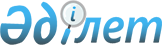 Қазақстанның су ресурстарын басқару мемлекеттік бағдарламасын іске асыру жөніндегі 2014 - 2020 жылдарға арналған іс-шаралар жоспарын бекіту туралы
					
			Күшін жойған
			
			
		
					Қазақстан Республикасы Үкіметінің 2014 жылғы 5 мамырдағы № 457 қаулысы. Күші жойылды - Қазақстан Республикасы Үкіметінің 2017 жылғы 13 наурыздағы № 113 қаулысымен.
      Ескерту. Күші жойылды – ҚР Үкіметінің 13.03.2017 № 113 қаулысымен.
      "Қазақстанның су ресурстарын басқару мемлекеттік бағдарламасы және "Мемлекеттік бағдарламалар тізбесін бекіту туралы" Қазақстан Республикасы Президентінің 2010 жылғы 19 наурыздағы № 957 Жарлығына толықтыру енгізу туралы" Қазақстан Республикасы Президентінің 2014 жылғы 4 сәуірдегі № 786 Жарлығын іске асыру мақсатында Қазақстан Республикасының Үкiметi ҚАУЛЫ ЕТЕДI:
      1. Қоса беріліп отырған Қазақстанның су ресурстарын басқару мемлекеттік бағдарламасын іске асыру жөніндегі 2014 – 2020 жылдарға арналған іс-шаралар жоспары (бұдан әрі – Іс-шаралар жоспары) бекітілсін.
      2. Жауапты орталық және жергілікті атқарушы органдар:
      1) Іс-шаралар жоспарының уақтылы орындалуын қамтамасыз етсін;
      2) "Қазақстан Республикасындағы мемлекеттік жоспарлау жүйесінің одан әрі жұмыс істеуінің кейбір мәселелері туралы" Қазақстан Республикасы Президентінің 2010 жылғы 4 наурыздағы № 931 Жарлығында белгіленген мерзімде және тәртіппен Іс-шаралар жоспарының іске асырылуы туралы ақпарат берсін.
      3. Осы қаулының орындалуын бақылау Қазақстан Республикасы Қоршаған орта және су ресурстары министрлігіне жүктелсін.
      4. Осы қаулы қол қойылған күнінен бастап қолданысқа енгізіледі. Қазақстанның су ресурстарын басқару мемлекеттік бағдарламасын
іске асыру жөніндегі 2014 – 2020 жылдарға арналған іс-шаралар
жоспары
      Ескертпе:
      жыл сайын қажетті қаражат заңнамада белгіленген тәртіппен тиісті қаржы жылдарына арналған республикалық бюджетті қалыптастыру кезінде республикалық бюджеттің мүмкіндігіне және растау құжаттарының ұсынылуына қарай айқындалатын болады
					© 2012. Қазақстан Республикасы Әділет министрлігінің «Қазақстан Республикасының Заңнама және құқықтық ақпарат институты» ШЖҚ РМК
				
Қазақстан Республикасының
Премьер-Министрі
К. МәсімовҚазақстан Республикасы
Үкіметінің
2014 жылғы 5 мамырдағы
№ 457 қаулысымен
бекітілген
Р/с №
Іс-шаралардың атауы
Аяқталу нысаны
Орын дауға жауаптылар
Орындау мерзімдері
Өлшем бірлігі
Қаржыландыру және нақты көрсеткіштері
Қаржыландыру және нақты көрсеткіштері
Қаржыландыру және нақты көрсеткіштері
Қаржыландыру және нақты көрсеткіштері
Қаржыландыру және нақты көрсеткіштері
Қаржыландыру және нақты көрсеткіштері
Қаржыландыру және нақты көрсеткіштері
Қаржыландыру және нақты көрсеткіштері
Р/с №
Іс-шаралардың атауы
Аяқталу нысаны
Орын дауға жауаптылар
Орындау мерзімдері
Өлшем бірлігі
2014
2015
2016
2017
2018
2019
2020
Барлығы, оның ішінде қаржыландыру көздері бойынша
1
2
3
4
5
6
7
8
9
10
11
12
13
14
1-нысаналы индикатор. 2020 жылға қарай су тұтынуды ІЖӨ бірлігіне 2012 жылдың деңгейіне қарағанда нақты мәнде 33%-ға төмендету
1-нысаналы индикатор. 2020 жылға қарай су тұтынуды ІЖӨ бірлігіне 2012 жылдың деңгейіне қарағанда нақты мәнде 33%-ға төмендету
1-нысаналы индикатор. 2020 жылға қарай су тұтынуды ІЖӨ бірлігіне 2012 жылдың деңгейіне қарағанда нақты мәнде 33%-ға төмендету
1-нысаналы индикатор. 2020 жылға қарай су тұтынуды ІЖӨ бірлігіне 2012 жылдың деңгейіне қарағанда нақты мәнде 33%-ға төмендету
1-нысаналы индикатор. 2020 жылға қарай су тұтынуды ІЖӨ бірлігіне 2012 жылдың деңгейіне қарағанда нақты мәнде 33%-ға төмендету
1-нысаналы индикатор. 2020 жылға қарай су тұтынуды ІЖӨ бірлігіне 2012 жылдың деңгейіне қарағанда нақты мәнде 33%-ға төмендету
1-нысаналы индикатор. 2020 жылға қарай су тұтынуды ІЖӨ бірлігіне 2012 жылдың деңгейіне қарағанда нақты мәнде 33%-ға төмендету
1-нысаналы индикатор. 2020 жылға қарай су тұтынуды ІЖӨ бірлігіне 2012 жылдың деңгейіне қарағанда нақты мәнде 33%-ға төмендету
1-нысаналы индикатор. 2020 жылға қарай су тұтынуды ІЖӨ бірлігіне 2012 жылдың деңгейіне қарағанда нақты мәнде 33%-ға төмендету
1-нысаналы индикатор. 2020 жылға қарай су тұтынуды ІЖӨ бірлігіне 2012 жылдың деңгейіне қарағанда нақты мәнде 33%-ға төмендету
1-нысаналы индикатор. 2020 жылға қарай су тұтынуды ІЖӨ бірлігіне 2012 жылдың деңгейіне қарағанда нақты мәнде 33%-ға төмендету
1-нысаналы индикатор. 2020 жылға қарай су тұтынуды ІЖӨ бірлігіне 2012 жылдың деңгейіне қарағанда нақты мәнде 33%-ға төмендету
1-нысаналы индикатор. 2020 жылға қарай су тұтынуды ІЖӨ бірлігіне 2012 жылдың деңгейіне қарағанда нақты мәнде 33%-ға төмендету
1-нысаналы индикатор. 2020 жылға қарай су тұтынуды ІЖӨ бірлігіне 2012 жылдың деңгейіне қарағанда нақты мәнде 33%-ға төмендету
1.1 2020 жылға қарай магистральдық және бөліп тарату каналдарындағы шығындар 20%-дан аспайды
1.1 2020 жылға қарай магистральдық және бөліп тарату каналдарындағы шығындар 20%-дан аспайды
1.1 2020 жылға қарай магистральдық және бөліп тарату каналдарындағы шығындар 20%-дан аспайды
1.1 2020 жылға қарай магистральдық және бөліп тарату каналдарындағы шығындар 20%-дан аспайды
1.1 2020 жылға қарай магистральдық және бөліп тарату каналдарындағы шығындар 20%-дан аспайды
1.1 2020 жылға қарай магистральдық және бөліп тарату каналдарындағы шығындар 20%-дан аспайды
1.1 2020 жылға қарай магистральдық және бөліп тарату каналдарындағы шығындар 20%-дан аспайды
1.1 2020 жылға қарай магистральдық және бөліп тарату каналдарындағы шығындар 20%-дан аспайды
1.1 2020 жылға қарай магистральдық және бөліп тарату каналдарындағы шығындар 20%-дан аспайды
1.1 2020 жылға қарай магистральдық және бөліп тарату каналдарындағы шығындар 20%-дан аспайды
1.1 2020 жылға қарай магистральдық және бөліп тарату каналдарындағы шығындар 20%-дан аспайды
1.1 2020 жылға қарай магистральдық және бөліп тарату каналдарындағы шығындар 20%-дан аспайды
1.1 2020 жылға қарай магистральдық және бөліп тарату каналдарындағы шығындар 20%-дан аспайды
1.1 2020 жылға қарай магистральдық және бөліп тарату каналдарындағы шығындар 20%-дан аспайды
1.1.1
Республикалық және коммуналдық меншіктегі магистральдық және бөліп тарату каналдарын реконструкциялау және жаңғырту, күрделі жөндеу (шығындарды 2012 жылы 24%-дан 2020 жылы 20%-ға дейін қысқарту)
Объектілер ді қабылдау актілері 
ҚОСРМ, облыстар дың әкімдіктері 
2014 -2020 жж. 4-тоқсан 
млн. теңге
8911,5
5569,1
70884,8
88406,5
88936,8
87231,9
44464,9
Барлығы – 394405,5
1.1.1
Республикалық және коммуналдық меншіктегі магистральдық және бөліп тарату каналдарын реконструкциялау және жаңғырту, күрделі жөндеу (шығындарды 2012 жылы 24%-дан 2020 жылы 20%-ға дейін қысқарту)
Объектілер ді қабылдау актілері 
ҚОСРМ, облыстар дың әкімдіктері 
2014 -2020 жж. 4-тоқсан 
шығындарды қысқарту млн. м3
8
17
27
65
156
181
520
1.1.1
Республикалық және коммуналдық меншіктегі магистральдық және бөліп тарату каналдарын реконструкциялау және жаңғырту, күрделі жөндеу (шығындарды 2012 жылы 24%-дан 2020 жылы 20%-ға дейін қысқарту)
Объектілер ді қабылдау актілері 
ҚОСРМ, облыстар дың әкімдіктері 
2014 -2020 жж. 4-тоқсан 
%
0,06
0,13
0,21
0,50
1,20
1,72
4,00
1.1.1
Республикалық және коммуналдық меншіктегі магистральдық және бөліп тарату каналдарын реконструкциялау және жаңғырту, күрделі жөндеу (шығындарды 2012 жылы 24%-дан 2020 жылы 20%-ға дейін қысқарту)
Объектілер ді қабылдау актілері 
ҚОСРМ, облыстар дың әкімдіктері 
2014 -2020 жж. 4-тоқсан 
млн. теңге
8411,5
4569,1
56318,8
73840,5
74370,8
72665,9
29898,9
РБ – 320102,5
1.1.1
Республикалық және коммуналдық меншіктегі магистральдық және бөліп тарату каналдарын реконструкциялау және жаңғырту, күрделі жөндеу (шығындарды 2012 жылы 24%-дан 2020 жылы 20%-ға дейін қысқарту)
Объектілер ді қабылдау актілері 
ҚОСРМ, облыстар дың әкімдіктері 
2014 -2020 жж. 4-тоқсан 
млн. м3
7
14
23
54
130
100
393
1.1.1
Республикалық және коммуналдық меншіктегі магистральдық және бөліп тарату каналдарын реконструкциялау және жаңғырту, күрделі жөндеу (шығындарды 2012 жылы 24%-дан 2020 жылы 20%-ға дейін қысқарту)
Объектілер ді қабылдау актілері 
ҚОСРМ, облыстар дың әкімдіктері 
2014 -2020 жж. 4-тоқсан 
%
0,05
0,10
0,18
0,42
1,00
1,20
3,02
1.1.1
Республикалық және коммуналдық меншіктегі магистральдық және бөліп тарату каналдарын реконструкциялау және жаңғырту, күрделі жөндеу (шығындарды 2012 жылы 24%-дан 2020 жылы 20%-ға дейін қысқарту)
Объектілер ді қабылдау актілері 
ҚОСРМ, облыстар дың әкімдіктері 
2014 -2020 жж. 4-тоқсан 
млн. теңге
500,0
1000,0
14566,0
14566,0
14566,0
14566,0
14566,0
ЖБ – 74330,0
1.1.1
Республикалық және коммуналдық меншіктегі магистральдық және бөліп тарату каналдарын реконструкциялау және жаңғырту, күрделі жөндеу (шығындарды 2012 жылы 24%-дан 2020 жылы 20%-ға дейін қысқарту)
Объектілер ді қабылдау актілері 
ҚОСРМ, облыстар дың әкімдіктері 
2014 -2020 жж. 4-тоқсан 
млн. м3
1
3
4
11
26
81
127
1.1.1
Республикалық және коммуналдық меншіктегі магистральдық және бөліп тарату каналдарын реконструкциялау және жаңғырту, күрделі жөндеу (шығындарды 2012 жылы 24%-дан 2020 жылы 20%-ға дейін қысқарту)
Объектілер ді қабылдау актілері 
ҚОСРМ, облыстар дың әкімдіктері 
2014 -2020 жж. 4-тоқсан 
%
0,01
0,03
0,03
0,08
0,20
0,52
0,98
1.1.2
Су шаруашылығы объектілерін пайдаланушы ҚОСРМ "Қазсушар" РМК жарғылық капиталын ұлғайту арқылы машина-трактор паркін жаңарту және техникалық құралдармен жарақтандыру, технологиялық автокөліктерге қызмет көрсету жөніндегі тірек базаларының құрылысы және қызметтік үй-жайларды сатып алу, оның ішінде: 
ҚОСРМ, ЭБЖМ, Қаржымині
2015 -2017 жж. 4-тоқсан
млн. теңге
7809,6
3316,7
РБ – 11126,3
1.1.2
машина-трактор паркін жаңарту және техникалық құралдармен жарақтандыру
Техника ны қабылдау актілері
млн. теңге
7459,6
3316,7
10776,3
1.1.2
машина-трактор паркін жаңарту және техникалық құралдармен жарақтандыру
Техника ны қабылдау актілері
бірлік
789
342
1131
1.1.2
технологиялық автокөліктерге қызмет көрсету жөніндегі тірек базаларының құрылысы
Мемлекет тік комиссия ның қабылдау актілері
млн. теңге
250,0
250,0
1.1.2
технологиялық автокөліктерге қызмет көрсету жөніндегі тірек базаларының құрылысы
Мемлекет тік комиссия ның қабылдау актілері
дана
1
1
1.1.2
қызметтік үй-жайларды сатып алу
Балансқа қабылдау актісі
млн. теңге
100,0
100,0
1.1.2
қызметтік үй-жайларды сатып алу
Балансқа қабылдау актісі
дана
1
1
1.1.3
Республикалық және коммуналдық меншіктегі су шаруашылығы объектілеріне көпфакторлы зерттеу жүргізу
Зерттеу жүргізуді қабылдау актілері
ҚОСРМ, облыстар дың әкімдіктері
2015 -2020 жж. 4-тоқсан
млн. теңге
1247,3
1247,3
1247,3
1247,3
1247,3
1247,3
Барлығы – 7483,8
1.1.3
Республикалық және коммуналдық меншіктегі су шаруашылығы объектілеріне көпфакторлы зерттеу жүргізу
Зерттеу жүргізуді қабылдау актілері
ҚОСРМ, облыстар дың әкімдіктері
2015 -2020 жж. 4-тоқсан
дана
285
285
282
285
285
282
1.1.3
Республикалық және коммуналдық меншіктегі су шаруашылығы объектілеріне көпфакторлы зерттеу жүргізу
Зерттеу жүргізуді қабылдау актілері
ҚОСРМ, облыстар дың әкімдіктері
2015 -2020 жж. 4-тоқсан
млн. теңге
900,8
900,8
900,8
900,8
900,8
900,8
РБ – 5404,8
1.1.3
Республикалық және коммуналдық меншіктегі су шаруашылығы объектілеріне көпфакторлы зерттеу жүргізу
Зерттеу жүргізуді қабылдау актілері
ҚОСРМ, облыстар дың әкімдіктері
2015 -2020 жж. 4-тоқсан
дана
54
54
51
54
54
51
1.1.3
Республикалық және коммуналдық меншіктегі су шаруашылығы объектілеріне көпфакторлы зерттеу жүргізу
Зерттеу жүргізуді қабылдау актілері
ҚОСРМ, облыстар дың әкімдіктері
2015 -2020 жж. 4-тоқсан
млн. теңге
346,5
346,5
346,5
346,5
346,5
346,5
ЖБ – 2079,0
1.1.3
Республикалық және коммуналдық меншіктегі су шаруашылығы объектілеріне көпфакторлы зерттеу жүргізу
Зерттеу жүргізуді қабылдау актілері
ҚОСРМ, облыстар дың әкімдіктері
2015 -2020 жж. 4-тоқсан
дана
231
231
231
231
231
231
1.2. 2020 жылға қарай ирригациялық инфрақұрылымдағы шығындар 30%-дан аспайды (магистральдық және бөліп тарату каналдарын қоспағанда)
1.2. 2020 жылға қарай ирригациялық инфрақұрылымдағы шығындар 30%-дан аспайды (магистральдық және бөліп тарату каналдарын қоспағанда)
1.2. 2020 жылға қарай ирригациялық инфрақұрылымдағы шығындар 30%-дан аспайды (магистральдық және бөліп тарату каналдарын қоспағанда)
1.2. 2020 жылға қарай ирригациялық инфрақұрылымдағы шығындар 30%-дан аспайды (магистральдық және бөліп тарату каналдарын қоспағанда)
1.2. 2020 жылға қарай ирригациялық инфрақұрылымдағы шығындар 30%-дан аспайды (магистральдық және бөліп тарату каналдарын қоспағанда)
1.2. 2020 жылға қарай ирригациялық инфрақұрылымдағы шығындар 30%-дан аспайды (магистральдық және бөліп тарату каналдарын қоспағанда)
1.2. 2020 жылға қарай ирригациялық инфрақұрылымдағы шығындар 30%-дан аспайды (магистральдық және бөліп тарату каналдарын қоспағанда)
1.2. 2020 жылға қарай ирригациялық инфрақұрылымдағы шығындар 30%-дан аспайды (магистральдық және бөліп тарату каналдарын қоспағанда)
1.2. 2020 жылға қарай ирригациялық инфрақұрылымдағы шығындар 30%-дан аспайды (магистральдық және бөліп тарату каналдарын қоспағанда)
1.2. 2020 жылға қарай ирригациялық инфрақұрылымдағы шығындар 30%-дан аспайды (магистральдық және бөліп тарату каналдарын қоспағанда)
1.2. 2020 жылға қарай ирригациялық инфрақұрылымдағы шығындар 30%-дан аспайды (магистральдық және бөліп тарату каналдарын қоспағанда)
1.2. 2020 жылға қарай ирригациялық инфрақұрылымдағы шығындар 30%-дан аспайды (магистральдық және бөліп тарату каналдарын қоспағанда)
1.2. 2020 жылға қарай ирригациялық инфрақұрылымдағы шығындар 30%-дан аспайды (магистральдық және бөліп тарату каналдарын қоспағанда)
1.2. 2020 жылға қарай ирригациялық инфрақұрылымдағы шығындар 30%-дан аспайды (магистральдық және бөліп тарату каналдарын қоспағанда)
1.2. 2020 жылға қарай ирригациялық инфрақұрылымдағы шығындар 30%-дан аспайды (магистральдық және бөліп тарату каналдарын қоспағанда)
1.2.1
Гидромелиоративтік жүйелер мен жайылымдарды суландыру жүйелерін түгендеу және оларға құқықтарды мемлекеттік тіркеу
Гидромелиоративтік жүйелер мен жайылымдарды суландыру жүйелерін түгендеу және оларға құқықтарды мемлекеттік тіркеу
Түгендеу актісі
Облыстар дың әкімдік тері, АШМ, ҚОСРМ 
2014 -2016 жж. 4-тоқсан 
млн. теңге
425,0
715,0
570,0
ЖБ - 1710,0
1.2.1
Гидромелиоративтік жүйелер мен жайылымдарды суландыру жүйелерін түгендеу және оларға құқықтарды мемлекеттік тіркеу
Гидромелиоративтік жүйелер мен жайылымдарды суландыру жүйелерін түгендеу және оларға құқықтарды мемлекеттік тіркеу
Түгендеу актісі
Облыстар дың әкімдік тері, АШМ, ҚОСРМ 
2014 -2016 жж. 4-тоқсан 
мың га
320,0
550,0
430,0
1300,0
1.2.2
Жүйелі және лиманды суару жерлерінің гидромелиоративтік жүйелерін реконструкциялау және жаңғырту
Жүйелі және лиманды суару жерлерінің гидромелиоративтік жүйелерін реконструкциялау және жаңғырту
Мемлекеттік комиссия ның қабылдау актілері
Облыстар дың әкімдік тері, АШМ, ҚОСРМ
2015 -2020 жж. 4-тоқсан 
млн. теңге
2671,0
9802,0
16881,0
34070,4
50671,1
68664,2
Барлығы – 182759,7
1.2.2
Жүйелі және лиманды суару жерлерінің гидромелиоративтік жүйелерін реконструкциялау және жаңғырту
Жүйелі және лиманды суару жерлерінің гидромелиоративтік жүйелерін реконструкциялау және жаңғырту
Мемлекеттік комиссия ның қабылдау актілері
Облыстар дың әкімдік тері, АШМ, ҚОСРМ
2015 -2020 жж. 4-тоқсан 
мың га
16,0
39,0
79,0
172,0
194,0
500,0
1.2.2
Жүйелі және лиманды суару жерлерінің гидромелиоративтік жүйелерін реконструкциялау және жаңғырту
Жүйелі және лиманды суару жерлерінің гидромелиоративтік жүйелерін реконструкциялау және жаңғырту
Мемлекеттік комиссия ның қабылдау актілері
Облыстар дың әкімдік тері, АШМ, ҚОСРМ
2015 -2020 жж. 4-тоқсан 
млн. теңге
2032,0
7891,0
12550,0
29741,4
47885,1
67383,2
РБ – 167482,7
1.2.2
Жүйелі және лиманды суару жерлерінің гидромелиоративтік жүйелерін реконструкциялау және жаңғырту
Жүйелі және лиманды суару жерлерінің гидромелиоративтік жүйелерін реконструкциялау және жаңғырту
Мемлекеттік комиссия ның қабылдау актілері
Облыстар дың әкімдік тері, АШМ, ҚОСРМ
2015 -2020 жж. 4-тоқсан 
мың га
13,0
29,0
69,0
163,0
190,0
464,0
1.2.2
Жүйелі және лиманды суару жерлерінің гидромелиоративтік жүйелерін реконструкциялау және жаңғырту
Жүйелі және лиманды суару жерлерінің гидромелиоративтік жүйелерін реконструкциялау және жаңғырту
Мемлекеттік комиссия ның қабылдау актілері
Облыстар дың әкімдік тері, АШМ, ҚОСРМ
2015 -2020 жж. 4-тоқсан 
млн. теңге
639,0
1911,0
4331,0
4329,0
2786,0
1281,0
ХҚДБ - 15277,0
1.2.2
Жүйелі және лиманды суару жерлерінің гидромелиоративтік жүйелерін реконструкциялау және жаңғырту
Жүйелі және лиманды суару жерлерінің гидромелиоративтік жүйелерін реконструкциялау және жаңғырту
Мемлекеттік комиссия ның қабылдау актілері
Облыстар дың әкімдік тері, АШМ, ҚОСРМ
2015 -2020 жж. 4-тоқсан 
мың га
3,0
10,0
10,0
10,0
4,0
36,0
1.3. 2020 жылға қарай АШТӨ 80%-ы су тарту мен су берудің барлық кезеңдерінде өлшеу аспаптарымен жарақтандыру және басқаруды автоматтандыру
1.3. 2020 жылға қарай АШТӨ 80%-ы су тарту мен су берудің барлық кезеңдерінде өлшеу аспаптарымен жарақтандыру және басқаруды автоматтандыру
1.3. 2020 жылға қарай АШТӨ 80%-ы су тарту мен су берудің барлық кезеңдерінде өлшеу аспаптарымен жарақтандыру және басқаруды автоматтандыру
1.3. 2020 жылға қарай АШТӨ 80%-ы су тарту мен су берудің барлық кезеңдерінде өлшеу аспаптарымен жарақтандыру және басқаруды автоматтандыру
1.3. 2020 жылға қарай АШТӨ 80%-ы су тарту мен су берудің барлық кезеңдерінде өлшеу аспаптарымен жарақтандыру және басқаруды автоматтандыру
1.3. 2020 жылға қарай АШТӨ 80%-ы су тарту мен су берудің барлық кезеңдерінде өлшеу аспаптарымен жарақтандыру және басқаруды автоматтандыру
1.3. 2020 жылға қарай АШТӨ 80%-ы су тарту мен су берудің барлық кезеңдерінде өлшеу аспаптарымен жарақтандыру және басқаруды автоматтандыру
1.3. 2020 жылға қарай АШТӨ 80%-ы су тарту мен су берудің барлық кезеңдерінде өлшеу аспаптарымен жарақтандыру және басқаруды автоматтандыру
1.3. 2020 жылға қарай АШТӨ 80%-ы су тарту мен су берудің барлық кезеңдерінде өлшеу аспаптарымен жарақтандыру және басқаруды автоматтандыру
1.3. 2020 жылға қарай АШТӨ 80%-ы су тарту мен су берудің барлық кезеңдерінде өлшеу аспаптарымен жарақтандыру және басқаруды автоматтандыру
1.3. 2020 жылға қарай АШТӨ 80%-ы су тарту мен су берудің барлық кезеңдерінде өлшеу аспаптарымен жарақтандыру және басқаруды автоматтандыру
1.3. 2020 жылға қарай АШТӨ 80%-ы су тарту мен су берудің барлық кезеңдерінде өлшеу аспаптарымен жарақтандыру және басқаруды автоматтандыру
1.3. 2020 жылға қарай АШТӨ 80%-ы су тарту мен су берудің барлық кезеңдерінде өлшеу аспаптарымен жарақтандыру және басқаруды автоматтандыру
1.3. 2020 жылға қарай АШТӨ 80%-ы су тарту мен су берудің барлық кезеңдерінде өлшеу аспаптарымен жарақтандыру және басқаруды автоматтандыру
1.3. 2020 жылға қарай АШТӨ 80%-ы су тарту мен су берудің барлық кезеңдерінде өлшеу аспаптарымен жарақтандыру және басқаруды автоматтандыру
1.3.1
АШТӨ су жинаудың барлық кезеңінде суды есептеу құралдарын орнату және су бөлуді автоматтандыру
Мемлекет тік комиссия ның қабылдау актілері
Мемлекет тік комиссия ның қабылдау актілері
АШМ, облыстар дың әкімдік тері
2015 -2020 жж. 4-тоқсан 
млн. теңге
660,0
660,0
660,0
660,0
660,0
700,0
ШС - 4000,0
1.3.1
АШТӨ су жинаудың барлық кезеңінде суды есептеу құралдарын орнату және су бөлуді автоматтандыру
Мемлекет тік комиссия ның қабылдау актілері
Мемлекет тік комиссия ның қабылдау актілері
АШМ, облыстар дың әкімдік тері
2015 -2020 жж. 4-тоқсан 
мың дана
33,0
33,0
33,0
33,0
33,0
35,0
200,0
1.4. 2020 жылға қарай топырақты өңдеудің ылғалды үнемдеу әдістері және ықтимал алаңдардың 50%-ын егістіктерді су үнемдеу тұрғысынан қайта құрылымдау
1.4. 2020 жылға қарай топырақты өңдеудің ылғалды үнемдеу әдістері және ықтимал алаңдардың 50%-ын егістіктерді су үнемдеу тұрғысынан қайта құрылымдау
1.4. 2020 жылға қарай топырақты өңдеудің ылғалды үнемдеу әдістері және ықтимал алаңдардың 50%-ын егістіктерді су үнемдеу тұрғысынан қайта құрылымдау
1.4. 2020 жылға қарай топырақты өңдеудің ылғалды үнемдеу әдістері және ықтимал алаңдардың 50%-ын егістіктерді су үнемдеу тұрғысынан қайта құрылымдау
1.4. 2020 жылға қарай топырақты өңдеудің ылғалды үнемдеу әдістері және ықтимал алаңдардың 50%-ын егістіктерді су үнемдеу тұрғысынан қайта құрылымдау
1.4. 2020 жылға қарай топырақты өңдеудің ылғалды үнемдеу әдістері және ықтимал алаңдардың 50%-ын егістіктерді су үнемдеу тұрғысынан қайта құрылымдау
1.4. 2020 жылға қарай топырақты өңдеудің ылғалды үнемдеу әдістері және ықтимал алаңдардың 50%-ын егістіктерді су үнемдеу тұрғысынан қайта құрылымдау
1.4. 2020 жылға қарай топырақты өңдеудің ылғалды үнемдеу әдістері және ықтимал алаңдардың 50%-ын егістіктерді су үнемдеу тұрғысынан қайта құрылымдау
1.4. 2020 жылға қарай топырақты өңдеудің ылғалды үнемдеу әдістері және ықтимал алаңдардың 50%-ын егістіктерді су үнемдеу тұрғысынан қайта құрылымдау
1.4. 2020 жылға қарай топырақты өңдеудің ылғалды үнемдеу әдістері және ықтимал алаңдардың 50%-ын егістіктерді су үнемдеу тұрғысынан қайта құрылымдау
1.4. 2020 жылға қарай топырақты өңдеудің ылғалды үнемдеу әдістері және ықтимал алаңдардың 50%-ын егістіктерді су үнемдеу тұрғысынан қайта құрылымдау
1.4. 2020 жылға қарай топырақты өңдеудің ылғалды үнемдеу әдістері және ықтимал алаңдардың 50%-ын егістіктерді су үнемдеу тұрғысынан қайта құрылымдау
1.4. 2020 жылға қарай топырақты өңдеудің ылғалды үнемдеу әдістері және ықтимал алаңдардың 50%-ын егістіктерді су үнемдеу тұрғысынан қайта құрылымдау
1.4. 2020 жылға қарай топырақты өңдеудің ылғалды үнемдеу әдістері және ықтимал алаңдардың 50%-ын егістіктерді су үнемдеу тұрғысынан қайта құрылымдау
1.4. 2020 жылға қарай топырақты өңдеудің ылғалды үнемдеу әдістері және ықтимал алаңдардың 50%-ын егістіктерді су үнемдеу тұрғысынан қайта құрылымдау
1.4.1
Мелиоративтік техниканы сатып алу, мелиорацияға күрделі шығындар. Жыл сайынғы мелиориативтік іс-шараларды өткізу (тереңірек қопсыту және суармалы жерлерді жоспарлау)
Мемлекет тік комиссия ның қабылдау актілері
Мемлекет тік комиссия ның қабылдау актілері
Облыс тардың әкімдік тері
2015 -2020 жж. 4-тоқсан 
млн. теңге
2210,0
2210,0
2210,0
2210,0
2210,0
2210,0
Барлығы - 13260,0
1.4.1
Мелиоративтік техниканы сатып алу, мелиорацияға күрделі шығындар. Жыл сайынғы мелиориативтік іс-шараларды өткізу (тереңірек қопсыту және суармалы жерлерді жоспарлау)
Мемлекет тік комиссия ның қабылдау актілері
Мемлекет тік комиссия ның қабылдау актілері
Облыс тардың әкімдік тері
2015 -2020 жж. 4-тоқсан 
мың га
125,0
125,0
125,0
125,0
125,0
125,0
750,0
1.4.1
Мелиоративтік техниканы сатып алу, мелиорацияға күрделі шығындар. Жыл сайынғы мелиориативтік іс-шараларды өткізу (тереңірек қопсыту және суармалы жерлерді жоспарлау)
Мемлекет тік комиссия ның қабылдау актілері
Мемлекет тік комиссия ның қабылдау актілері
Облыс тардың әкімдік тері
2015 -2020 жж. 4-тоқсан 
млн. теңге
1105,0
1105,0
1105,0
1105,0
1105,0
1105,0
ЖБ – 6630,0
1.4.1
Мелиоративтік техниканы сатып алу, мелиорацияға күрделі шығындар. Жыл сайынғы мелиориативтік іс-шараларды өткізу (тереңірек қопсыту және суармалы жерлерді жоспарлау)
Мемлекет тік комиссия ның қабылдау актілері
Мемлекет тік комиссия ның қабылдау актілері
Облыс тардың әкімдік тері
2015 -2020 жж. 4-тоқсан 
мың га
62,5
62,5
62,5
62,5
62,5
62,5
375,0
1.4.1
Мелиоративтік техниканы сатып алу, мелиорацияға күрделі шығындар. Жыл сайынғы мелиориативтік іс-шараларды өткізу (тереңірек қопсыту және суармалы жерлерді жоспарлау)
Мемлекет тік комиссия ның қабылдау актілері
Мемлекет тік комиссия ның қабылдау актілері
Облыс тардың әкімдік тері
2015 -2020 жж. 4-тоқсан 
млн. теңге
1105,0
1105,0
1105,0
1105,0
1105,0
1105,0
ШС – 6630,0
1.4.1
Мелиоративтік техниканы сатып алу, мелиорацияға күрделі шығындар. Жыл сайынғы мелиориативтік іс-шараларды өткізу (тереңірек қопсыту және суармалы жерлерді жоспарлау)
Мемлекет тік комиссия ның қабылдау актілері
Мемлекет тік комиссия ның қабылдау актілері
Облыс тардың әкімдік тері
2015 -2020 жж. 4-тоқсан 
мың га
62,5
62,5
62,5
62,5
62,5
62,5
375,0
1.4.2
Суармалы жерлерде өсірілетін ауыл шаруашылығы дақылдарының құрамын қайта қарау
Қазақстан Республикасының Үкіметіне ұсыныс 
Қазақстан Республикасының Үкіметіне ұсыныс 
АШМ, облыстардың тардың әкімдік тері
2015 ж. 2-тоқсан
Талап етілмейді
1.5. 2020 жылға қарай ықтимал алаңдардың 30%-на суарудың су үнемдеу технологияларын орнату
1.5. 2020 жылға қарай ықтимал алаңдардың 30%-на суарудың су үнемдеу технологияларын орнату
1.5. 2020 жылға қарай ықтимал алаңдардың 30%-на суарудың су үнемдеу технологияларын орнату
1.5. 2020 жылға қарай ықтимал алаңдардың 30%-на суарудың су үнемдеу технологияларын орнату
1.5. 2020 жылға қарай ықтимал алаңдардың 30%-на суарудың су үнемдеу технологияларын орнату
1.5. 2020 жылға қарай ықтимал алаңдардың 30%-на суарудың су үнемдеу технологияларын орнату
1.5. 2020 жылға қарай ықтимал алаңдардың 30%-на суарудың су үнемдеу технологияларын орнату
1.5. 2020 жылға қарай ықтимал алаңдардың 30%-на суарудың су үнемдеу технологияларын орнату
1.5. 2020 жылға қарай ықтимал алаңдардың 30%-на суарудың су үнемдеу технологияларын орнату
1.5. 2020 жылға қарай ықтимал алаңдардың 30%-на суарудың су үнемдеу технологияларын орнату
1.5. 2020 жылға қарай ықтимал алаңдардың 30%-на суарудың су үнемдеу технологияларын орнату
1.5. 2020 жылға қарай ықтимал алаңдардың 30%-на суарудың су үнемдеу технологияларын орнату
1.5. 2020 жылға қарай ықтимал алаңдардың 30%-на суарудың су үнемдеу технологияларын орнату
1.5. 2020 жылға қарай ықтимал алаңдардың 30%-на суарудың су үнемдеу технологияларын орнату
1.5. 2020 жылға қарай ықтимал алаңдардың 30%-на суарудың су үнемдеу технологияларын орнату
1.5.1
Суарудың заманауи әдістерін: тамшылатып, жаңбырлатып және дискреттік және басқа әдістерін енгізу үшін техникалар мен жабдықтар сатып алу
Мемлекет тік комиссия ның қабылдау актісі
Мемлекет тік комиссия ның қабылдау актісі
АШМ, ҚОСРМ, облыстар дың әкімдік тері 
2016 -2020 жж. 4-тоқсан 
млн. теңге
7329,0
10993,5
14658,0
18322,5
21986,9
РБ – 73289,9
1.5.1
Суарудың заманауи әдістерін: тамшылатып, жаңбырлатып және дискреттік және басқа әдістерін енгізу үшін техникалар мен жабдықтар сатып алу
Мемлекет тік комиссия ның қабылдау актісі
Мемлекет тік комиссия ның қабылдау актісі
АШМ, ҚОСРМ, облыстар дың әкімдік тері 
2016 -2020 жж. 4-тоқсан 
мың га.
45,0
67,5
90,0
112,5
135,0
450,0
1.5.2
Су шаруашылығы және гидромелиорация үшін отандық машиналар, жабдықтар, материалдары, өндірісін, құрылыс ұйымдастыру бойынша ұсыныс әзірлеу
Қазақстан Республикасының Үкіметіне ұсыныс
Қазақстан Республикасының Үкіметіне ұсыныс
ИЖТМ, ҚОСРМ,

АШМ, облыстар дың әкімдік тері
2015 ж. 3-тоқсан 
Талап етілмейді
1.6 2020 жылы кәсіпорындардың 20%-ына кәсіпорындағы су үнемдеу технологияларын, сондай-ақ 2020 жылға қарай кәсіпорындардың 30%-ына айналма сумен жабдықтау технологиясын орнату
1.6 2020 жылы кәсіпорындардың 20%-ына кәсіпорындағы су үнемдеу технологияларын, сондай-ақ 2020 жылға қарай кәсіпорындардың 30%-ына айналма сумен жабдықтау технологиясын орнату
1.6 2020 жылы кәсіпорындардың 20%-ына кәсіпорындағы су үнемдеу технологияларын, сондай-ақ 2020 жылға қарай кәсіпорындардың 30%-ына айналма сумен жабдықтау технологиясын орнату
1.6 2020 жылы кәсіпорындардың 20%-ына кәсіпорындағы су үнемдеу технологияларын, сондай-ақ 2020 жылға қарай кәсіпорындардың 30%-ына айналма сумен жабдықтау технологиясын орнату
1.6 2020 жылы кәсіпорындардың 20%-ына кәсіпорындағы су үнемдеу технологияларын, сондай-ақ 2020 жылға қарай кәсіпорындардың 30%-ына айналма сумен жабдықтау технологиясын орнату
1.6 2020 жылы кәсіпорындардың 20%-ына кәсіпорындағы су үнемдеу технологияларын, сондай-ақ 2020 жылға қарай кәсіпорындардың 30%-ына айналма сумен жабдықтау технологиясын орнату
1.6 2020 жылы кәсіпорындардың 20%-ына кәсіпорындағы су үнемдеу технологияларын, сондай-ақ 2020 жылға қарай кәсіпорындардың 30%-ына айналма сумен жабдықтау технологиясын орнату
1.6 2020 жылы кәсіпорындардың 20%-ына кәсіпорындағы су үнемдеу технологияларын, сондай-ақ 2020 жылға қарай кәсіпорындардың 30%-ына айналма сумен жабдықтау технологиясын орнату
1.6 2020 жылы кәсіпорындардың 20%-ына кәсіпорындағы су үнемдеу технологияларын, сондай-ақ 2020 жылға қарай кәсіпорындардың 30%-ына айналма сумен жабдықтау технологиясын орнату
1.6 2020 жылы кәсіпорындардың 20%-ына кәсіпорындағы су үнемдеу технологияларын, сондай-ақ 2020 жылға қарай кәсіпорындардың 30%-ына айналма сумен жабдықтау технологиясын орнату
1.6 2020 жылы кәсіпорындардың 20%-ына кәсіпорындағы су үнемдеу технологияларын, сондай-ақ 2020 жылға қарай кәсіпорындардың 30%-ына айналма сумен жабдықтау технологиясын орнату
1.6 2020 жылы кәсіпорындардың 20%-ына кәсіпорындағы су үнемдеу технологияларын, сондай-ақ 2020 жылға қарай кәсіпорындардың 30%-ына айналма сумен жабдықтау технологиясын орнату
1.6 2020 жылы кәсіпорындардың 20%-ына кәсіпорындағы су үнемдеу технологияларын, сондай-ақ 2020 жылға қарай кәсіпорындардың 30%-ына айналма сумен жабдықтау технологиясын орнату
1.6 2020 жылы кәсіпорындардың 20%-ына кәсіпорындағы су үнемдеу технологияларын, сондай-ақ 2020 жылға қарай кәсіпорындардың 30%-ына айналма сумен жабдықтау технологиясын орнату
1.6.1
Өнеркәсіптік кәсіпорындарды қолжетімді су үнемдеу технологиялары және олардың экономикалық тиімділігі туралы ақпараттандыру, кейіннен өндіріске енгізу, оның ішінде:
Қазақстан Республикасының Үкіметіне ақпарат
ИЖТМ, ҚОСРМ
2015-2020 жж. 3-тоқсан
Талап етілмейді
1.6.1
су үнемдеу технологиялары бар кәсіпорындарды
кәсіпорындар саны
180
186
192
198
204
210
216
1.6.1
айналма сумен жабдықтау жүйелері бар кәсіпорындарды
кәсіпорындар саны
180
188
196
204
212
220
228
1.1 – 1.6 мемлекеттік бағдарламаны іске асыру нәтижелерінің көрсеткіштері бойынша жиыны
1.1 – 1.6 мемлекеттік бағдарламаны іске асыру нәтижелерінің көрсеткіштері бойынша жиыны
1.1 – 1.6 мемлекеттік бағдарламаны іске асыру нәтижелерінің көрсеткіштері бойынша жиыны
1.1 – 1.6 мемлекеттік бағдарламаны іске асыру нәтижелерінің көрсеткіштері бойынша жиыны
1.1 – 1.6 мемлекеттік бағдарламаны іске асыру нәтижелерінің көрсеткіштері бойынша жиыны
1.1 – 1.6 мемлекеттік бағдарламаны іске асыру нәтижелерінің көрсеткіштері бойынша жиыны
9336,5
20882,0
96019,8
120398,3
141782,5
160342,8
139273,3
Барлығы – 688035,2
1.1 – 1.6 мемлекеттік бағдарламаны іске асыру нәтижелерінің көрсеткіштері бойынша жиыны
1.1 – 1.6 мемлекеттік бағдарламаны іске асыру нәтижелерінің көрсеткіштері бойынша жиыны
1.1 – 1.6 мемлекеттік бағдарламаны іске асыру нәтижелерінің көрсеткіштері бойынша жиыны
1.1 – 1.6 мемлекеттік бағдарламаны іске асыру нәтижелерінің көрсеткіштері бойынша жиыны
1.1 – 1.6 мемлекеттік бағдарламаны іске асыру нәтижелерінің көрсеткіштері бойынша жиыны
1.1 – 1.6 мемлекеттік бағдарламаны іске асыру нәтижелерінің көрсеткіштері бойынша жиыны
8411,5
15311,5
75756,3
98284,8
119671,0
139774,3
120169,8
РБ - 577406,2
1.1 – 1.6 мемлекеттік бағдарламаны іске асыру нәтижелерінің көрсеткіштері бойынша жиыны
1.1 – 1.6 мемлекеттік бағдарламаны іске асыру нәтижелерінің көрсеткіштері бойынша жиыны
1.1 – 1.6 мемлекеттік бағдарламаны іске асыру нәтижелерінің көрсеткіштері бойынша жиыны
1.1 – 1.6 мемлекеттік бағдарламаны іске асыру нәтижелерінің көрсеткіштері бойынша жиыны
1.1 – 1.6 мемлекеттік бағдарламаны іске асыру нәтижелерінің көрсеткіштері бойынша жиыны
1.1 – 1.6 мемлекеттік бағдарламаны іске асыру нәтижелерінің көрсеткіштері бойынша жиыны
925,0
3166,5
16587,5
16017,5
16017,5
16017,5
16017,5
ЖБ – 84749,0
1.1 – 1.6 мемлекеттік бағдарламаны іске асыру нәтижелерінің көрсеткіштері бойынша жиыны
1.1 – 1.6 мемлекеттік бағдарламаны іске асыру нәтижелерінің көрсеткіштері бойынша жиыны
1.1 – 1.6 мемлекеттік бағдарламаны іске асыру нәтижелерінің көрсеткіштері бойынша жиыны
1.1 – 1.6 мемлекеттік бағдарламаны іске асыру нәтижелерінің көрсеткіштері бойынша жиыны
1.1 – 1.6 мемлекеттік бағдарламаны іске асыру нәтижелерінің көрсеткіштері бойынша жиыны
1.1 – 1.6 мемлекеттік бағдарламаны іске асыру нәтижелерінің көрсеткіштері бойынша жиыны
639,0
1911,0
4331,0
4329,0
2786,0
1281,0
ХҚДБ – 15277,0
1.1 – 1.6 мемлекеттік бағдарламаны іске асыру нәтижелерінің көрсеткіштері бойынша жиыны
1.1 – 1.6 мемлекеттік бағдарламаны іске асыру нәтижелерінің көрсеткіштері бойынша жиыны
1.1 – 1.6 мемлекеттік бағдарламаны іске асыру нәтижелерінің көрсеткіштері бойынша жиыны
1.1 – 1.6 мемлекеттік бағдарламаны іске асыру нәтижелерінің көрсеткіштері бойынша жиыны
1.1 – 1.6 мемлекеттік бағдарламаны іске асыру нәтижелерінің көрсеткіштері бойынша жиыны
1.1 – 1.6 мемлекеттік бағдарламаны іске асыру нәтижелерінің көрсеткіштері бойынша жиыны
1765,0
1765,0
1765,0
1765,0
1765,0
1805,0
ШС - 10630,0
1.7 Өзге де іс-шаралар
1.7 Өзге де іс-шаралар
1.7 Өзге де іс-шаралар
1.7 Өзге де іс-шаралар
1.7 Өзге де іс-шаралар
1.7 Өзге де іс-шаралар
1.7 Өзге де іс-шаралар
1.7 Өзге де іс-шаралар
1.7 Өзге де іс-шаралар
1.7 Өзге де іс-шаралар
1.7 Өзге де іс-шаралар
1.7 Өзге де іс-шаралар
1.7 Өзге де іс-шаралар
1.7 Өзге де іс-шаралар
1.7.1
Су шаруашылығы саласындағы ұлттық басымдықтарды/ саясатты айқындау үшін ведомствоаралық кеңес құру
Қазақстан Республикасы Үкіметі нің қаулысы
ҚОСРМ 
2014 ж. 1-тоқсан
Талап етілмейді
1.7.2
"Қазақстандағы су жылы" халықаралық конференциясын өткізу
Конференция
ҚОСРМ, СІМ 
2015 ж. 3-тоқсан
43,0
РБ - 43,0
1.7.3
Су ресурстарын басқаруды, сумен жабдықтауды және су бұруды, жерді мелиорациялауды инновациялық және білікті дамытуды ғылыми және кадрлық қамтамасыз ету, оның ішінде:
Қазақстан Республикасының Үкіметіне ақпарат
ҚОСРМ, БҒМ, ӨДМ, АШМ
2015 - 2020 жж. 4-тоқсан
млн. теңге
261,5
1043,8
1418,0
1526,8
1854,5
897,5
РБ – 7002,1
1.7.3
ғылыми қамтамасыз ету
есептер мен ұсынымдар саны
6
6
6
6
6
6
36
1.7.3
мамандарды шығару
адам
850
850
850
850
850
4250
1.7.4
Суды үнемдеуді насихаттау
Қазақстан Республикасының Үкіметіне ақпарат
ҚОСРМ, ӨДМ,

АШМ, ИЖТМ, БАА
2015 - 2020 жж. 4-тоқсан
млн. теңге
78,5
78,5
69,2
69,2
78,5
78,5
452,4
1.7.4
Суды үнемдеуді насихаттау
Қазақстан Республикасының Үкіметіне ақпарат
ҚОСРМ, ӨДМ,

АШМ, ИЖТМ, БАА
2015 - 2020 жж. 4-тоқсан
БАҚ жариялым саны
16
16
10
10
16
16
84
1.7.5
Әдістемелік құжаттар әзірлеуді ұйымдастыру, зерттеу және тәжірибелік-конструкторлық жұмыстар жүргізу
Орындал ған жұмыстар актілері
ҚОСРМ
2014 - 2020 жж. 4-тоқсан
млн. теңге
50,0
53,8
53,8
36,8
36,8
36,8
36,8
РБ - 304,8
1.7.5
Әдістемелік құжаттар әзірлеуді ұйымдастыру, зерттеу және тәжірибелік-конструкторлық жұмыстар жүргізу
Орындал ған жұмыстар актілері
ҚОСРМ
2014 - 2020 жж. 4-тоқсан
құжаттар саны 
1
3
3
2
2
2
2
15
1.7.6
Су ресурстарын кешенді пайдаланудың және қорғаудың бас және бассейндік схемаларын жаңарту
Орындал ған жұмыстар актілері
ҚОСРМ
2014 - 2019 жж. 4-тоқсан
млн. теңге
22,5
61,9
65,3
69,3
90,2
317,4
РБ - 626,6
1.7.6
Су ресурстарын кешенді пайдаланудың және қорғаудың бас және бассейндік схемаларын жаңарту
Орындал ған жұмыстар актілері
ҚОСРМ
2014 - 2019 жж. 4-тоқсан
дана
1
4
1
1
1
1
9
1.7.7
Су ресурстары саласындағы тарифтік саясатты жетілдіру бойынша ұсыныстар әзірлеу
Қазақстан Республикасының Үкіметіне ұсыныс
ҚОСРМ, ТМРА, АШМ, ӨДМ, ИЖТМ
2015 ж. 2-тоқсан
Талап етілмейді
1.7.8
Су шаруашылығы инфрақұрылымын басқару және пайдалану бойынша ұлттық компания құру туралы ұсыныс әзірлеу
Қазақстан Республикасының Үкіметіне ұсыныс
ҚОСРМ, Қаржы мині, ЭБЖМ, ӨДМ, БҚА, облыс тардың әкімдік тері
2015 ж. 2-тоқсан
Талап етілмейді
1.7.9
Елді мекендерде сумен жабдықтау және су бұру инфрақұрылымын салу және пайдалану бойынша бірыңғай ұлттық операторды құру туралы ұсыныс әзірлеу
Қазақстан Республикасының Үкіметіне ұсыныс
ӨДМ, ҚОСРМ, Қаржы мині, ЭБЖМ, БҚА, облыс әкімдік тері
2015 ж. 2-тоқсан
Талап етілмейді
1.7.10
Жоба алды және жобалық құжаттамасы бар су ресурстарын және су шаруашылығы объектілерін басқару жүйесін автоматтандыру
Қазақстан Республикасының Үкіметіне ақпарат
ҚОСРМ,

БАА 
2015-2020 жж. 4-тоқсан
млн. теңге
631,7
2087,0
2087,0
2087,0
2087,0
2087,0
РБ - 11066,7
1.7.10
Жоба алды және жобалық құжаттамасы бар су ресурстарын және су шаруашылығы объектілерін басқару жүйесін автоматтандыру
Қазақстан Республикасының Үкіметіне ақпарат
ҚОСРМ,

БАА 
2015-2020 жж. 4-тоқсан
объект
68
95
95
95
99
452
1.7.11
Су ресурстары саласындағы нормативтік құқықтық базаны жетілдіру
Заң жобасы
ҚОСРМ, ӨДМ, АШМ, ИЖТМ, ТЖМ, ЭБЖМ, Әділет мині, облыстардың, Астана және Алматы қалаларының әкімдік тері
2016 ж. 4-тоқсан
2
Талап етілмейді
Өзге де іс-шаралар бойынша жиыны
Өзге де іс-шаралар бойынша жиыны
Өзге де іс-шаралар бойынша жиыны
Өзге де іс-шаралар бойынша жиыны
Өзге де іс-шаралар бойынша жиыны
Өзге де іс-шаралар бойынша жиыны
72,5
1087,4
3328,4
3681,3
3810,0
4374,2
3099,8
РБ - 19496,1
1-нысаналы индикатор бойынша жиыны
1-нысаналы индикатор бойынша жиыны
1-нысаналы индикатор бойынша жиыны
1-нысаналы индикатор бойынша жиыны
1-нысаналы индикатор бойынша жиыны
1-нысаналы индикатор бойынша жиыны
9409,0
21969,4
99348,2
124078,6
145592,5
164717,0
142373,1
Барлығы - 707487,8
1-нысаналы индикатор бойынша жиыны
1-нысаналы индикатор бойынша жиыны
1-нысаналы индикатор бойынша жиыны
1-нысаналы индикатор бойынша жиыны
1-нысаналы индикатор бойынша жиыны
1-нысаналы индикатор бойынша жиыны
8411,5
15573,0
76800,1
99702,8
121197,8
141628,8
121067,3
РБ - 596902,3
1-нысаналы индикатор бойынша жиыны
1-нысаналы индикатор бойынша жиыны
1-нысаналы индикатор бойынша жиыны
1-нысаналы индикатор бойынша жиыны
1-нысаналы индикатор бойынша жиыны
1-нысаналы индикатор бойынша жиыны
925,0
3166,5
16587,5
16017,5
16017,5
16017,5
6017,5
ЖБ – 84749,0
1-нысаналы индикатор бойынша жиыны
1-нысаналы индикатор бойынша жиыны
1-нысаналы индикатор бойынша жиыны
1-нысаналы индикатор бойынша жиыны
1-нысаналы индикатор бойынша жиыны
1-нысаналы индикатор бойынша жиыны
639,0
1911,0
4331,0
4329,0
2786,0
1281,0
ХҚДБ – 15277,0
1-нысаналы индикатор бойынша жиыны
1-нысаналы индикатор бойынша жиыны
1-нысаналы индикатор бойынша жиыны
1-нысаналы индикатор бойынша жиыны
1-нысаналы индикатор бойынша жиыны
1-нысаналы индикатор бойынша жиыны
1765,0
1765,0
1765,0
1765,0
1765,0
1805,0
ШС - 10630,0
2-нысаналы индикатор. Қосымша жерүсті су ресурстарын 2020 жылға қарай 0,6 км3-ге ұлғайту
2-нысаналы индикатор. Қосымша жерүсті су ресурстарын 2020 жылға қарай 0,6 км3-ге ұлғайту
2-нысаналы индикатор. Қосымша жерүсті су ресурстарын 2020 жылға қарай 0,6 км3-ге ұлғайту
2-нысаналы индикатор. Қосымша жерүсті су ресурстарын 2020 жылға қарай 0,6 км3-ге ұлғайту
2-нысаналы индикатор. Қосымша жерүсті су ресурстарын 2020 жылға қарай 0,6 км3-ге ұлғайту
2-нысаналы индикатор. Қосымша жерүсті су ресурстарын 2020 жылға қарай 0,6 км3-ге ұлғайту
2-нысаналы индикатор. Қосымша жерүсті су ресурстарын 2020 жылға қарай 0,6 км3-ге ұлғайту
2-нысаналы индикатор. Қосымша жерүсті су ресурстарын 2020 жылға қарай 0,6 км3-ге ұлғайту
2-нысаналы индикатор. Қосымша жерүсті су ресурстарын 2020 жылға қарай 0,6 км3-ге ұлғайту
2-нысаналы индикатор. Қосымша жерүсті су ресурстарын 2020 жылға қарай 0,6 км3-ге ұлғайту
2-нысаналы индикатор. Қосымша жерүсті су ресурстарын 2020 жылға қарай 0,6 км3-ге ұлғайту
2-нысаналы индикатор. Қосымша жерүсті су ресурстарын 2020 жылға қарай 0,6 км3-ге ұлғайту
2-нысаналы индикатор. Қосымша жерүсті су ресурстарын 2020 жылға қарай 0,6 км3-ге ұлғайту
2-нысаналы индикатор. Қосымша жерүсті су ресурстарын 2020 жылға қарай 0,6 км3-ге ұлғайту
2.1. Қолданыстағы инфрақұрылымды қолдау және жаңғырту шаралары есебінен қосымша жерүсті су ресурстарын 2020 жылға қарай 0,6 км3 ұлғайту
2.1. Қолданыстағы инфрақұрылымды қолдау және жаңғырту шаралары есебінен қосымша жерүсті су ресурстарын 2020 жылға қарай 0,6 км3 ұлғайту
2.1. Қолданыстағы инфрақұрылымды қолдау және жаңғырту шаралары есебінен қосымша жерүсті су ресурстарын 2020 жылға қарай 0,6 км3 ұлғайту
2.1. Қолданыстағы инфрақұрылымды қолдау және жаңғырту шаралары есебінен қосымша жерүсті су ресурстарын 2020 жылға қарай 0,6 км3 ұлғайту
2.1. Қолданыстағы инфрақұрылымды қолдау және жаңғырту шаралары есебінен қосымша жерүсті су ресурстарын 2020 жылға қарай 0,6 км3 ұлғайту
2.1. Қолданыстағы инфрақұрылымды қолдау және жаңғырту шаралары есебінен қосымша жерүсті су ресурстарын 2020 жылға қарай 0,6 км3 ұлғайту
2.1. Қолданыстағы инфрақұрылымды қолдау және жаңғырту шаралары есебінен қосымша жерүсті су ресурстарын 2020 жылға қарай 0,6 км3 ұлғайту
2.1. Қолданыстағы инфрақұрылымды қолдау және жаңғырту шаралары есебінен қосымша жерүсті су ресурстарын 2020 жылға қарай 0,6 км3 ұлғайту
2.1. Қолданыстағы инфрақұрылымды қолдау және жаңғырту шаралары есебінен қосымша жерүсті су ресурстарын 2020 жылға қарай 0,6 км3 ұлғайту
2.1. Қолданыстағы инфрақұрылымды қолдау және жаңғырту шаралары есебінен қосымша жерүсті су ресурстарын 2020 жылға қарай 0,6 км3 ұлғайту
2.1. Қолданыстағы инфрақұрылымды қолдау және жаңғырту шаралары есебінен қосымша жерүсті су ресурстарын 2020 жылға қарай 0,6 км3 ұлғайту
2.1. Қолданыстағы инфрақұрылымды қолдау және жаңғырту шаралары есебінен қосымша жерүсті су ресурстарын 2020 жылға қарай 0,6 км3 ұлғайту
2.1. Қолданыстағы инфрақұрылымды қолдау және жаңғырту шаралары есебінен қосымша жерүсті су ресурстарын 2020 жылға қарай 0,6 км3 ұлғайту
2.1. Қолданыстағы инфрақұрылымды қолдау және жаңғырту шаралары есебінен қосымша жерүсті су ресурстарын 2020 жылға қарай 0,6 км3 ұлғайту
2.1.1
Республикалық меншіктегі гидротораптар мен су қоймаларын реконструкциялау және күрделі жөндеу
Мемлекеттік комиссияның қабылдау актілері
ҚОСРМ
2014 -2020 жж. 4-тоқсан
млн. теңге
10498,0
34567,0
79210,0
85198,0
81024,0
77517,0
36037,0
РБ - 404051,0
2.1.1
Республикалық меншіктегі гидротораптар мен су қоймаларын реконструкциялау және күрделі жөндеу
Мемлекеттік комиссияның қабылдау актілері
ҚОСРМ
2014 -2020 жж. 4-тоқсан
объект
3
11
26
28
30
28
13
139
2.1.2
Жоба алды және жобалық құжаттаманы дайындау, жаңа су шаруашылығы ғимараттарын және объектілерін салу
Мемлекеттік комиссияның қабылдау актілері
ҚОСРМ
2015-2020 жж. 4-тоқсан
млн. теңге
2892,0
11801,0
46368,0
67473,0
72630,0
70936,0
РБ - 272100,0
2.1.2
Жоба алды және жобалық құжаттаманы дайындау, жаңа су шаруашылығы ғимараттарын және объектілерін салу
Мемлекеттік комиссияның қабылдау актілері
ҚОСРМ
2015-2020 жж. 4-тоқсан
млн. м3 су
7
64
134
190
205
600
2.1.3
Өзендердің 8 бассейні бойынша су сағасының ауданындағы орманның қазіргі жағдайына бағалау жүргізу. Ормандардың су қорғау және суды реттеудегі рөлін арттыру мақсатында орман шаруашылығы жұмыстарын жүргізудің жұмыс жобаларын әзірлеу
Жұмысты қабылдау актілері
ҚОСРМ, облыстардың әкімдіктері
2015-2018 жж. 4-тоқсан
млн. теңге
297,0
369,3
299,8
58,3
РБ - 1024,4
2.1.3
Өзендердің 8 бассейні бойынша су сағасының ауданындағы орманның қазіргі жағдайына бағалау жүргізу. Ормандардың су қорғау және суды реттеудегі рөлін арттыру мақсатында орман шаруашылығы жұмыстарын жүргізудің жұмыс жобаларын әзірлеу
Жұмысты қабылдау актілері
ҚОСРМ, облыстардың әкімдіктері
2015-2018 жж. 4-тоқсан
мың га
2459,6
2306,3
2182,5
751,2
2.1.4
Дренаж суларын бұру үшін суармалы жерлердегі коллекторлық желілерді күрделі жөндеу
Жұмысты қабылдау актілері
ҚОСРМ, облыс тардың әкімдіктері
2015 - 2020 жж. 4-тоқсан
млн. теңге
999,0
6659,0
6659,0
6659,0
6659,0
6659,0
Барлығы - 34294,0
2.1.4
Дренаж суларын бұру үшін суармалы жерлердегі коллекторлық желілерді күрделі жөндеу
Жұмысты қабылдау актілері
ҚОСРМ, облыс тардың әкімдіктері
2015 - 2020 жж. 4-тоқсан
қума км
160
800
840
840
880
880
4400
2.1.4
Дренаж суларын бұру үшін суармалы жерлердегі коллекторлық желілерді күрделі жөндеу
Жұмысты қабылдау актілері
ҚОСРМ, облыс тардың әкімдіктері
2015 - 2020 жж. 4-тоқсан
млн. теңге
671,0
4474,0
4474,0
4474,0
4474,0
4474,0
РБ - 23041,0
2.1.4
Дренаж суларын бұру үшін суармалы жерлердегі коллекторлық желілерді күрделі жөндеу
Жұмысты қабылдау актілері
ҚОСРМ, облыс тардың әкімдіктері
2015 - 2020 жж. 4-тоқсан
қума км
107
537
564
564
591
591
2450
2.1.4
Дренаж суларын бұру үшін суармалы жерлердегі коллекторлық желілерді күрделі жөндеу
Жұмысты қабылдау актілері
ҚОСРМ, облыс тардың әкімдіктері
2015 - 2020 жж. 4-тоқсан
млн. теңге
126,0
838,0
838,0
838,0
838,0
838,0
ЖБ - 4316,0
2.1.4
Дренаж суларын бұру үшін суармалы жерлердегі коллекторлық желілерді күрделі жөндеу
Жұмысты қабылдау актілері
ҚОСРМ, облыс тардың әкімдіктері
2015 - 2020 жж. 4-тоқсан
қума км
20
101
106
106
11
11
554
2.1.4
Дренаж суларын бұру үшін суармалы жерлердегі коллекторлық желілерді күрделі жөндеу
Жұмысты қабылдау актілері
ҚОСРМ, облыс тардың әкімдіктері
2015 - 2020 жж. 4-тоқсан
млн. теңге
202,0
1347,0
1347,0
1347,0
1347,0
1347,0
ШС - 6937,0
2.1.4
Дренаж суларын бұру үшін суармалы жерлердегі коллекторлық желілерді күрделі жөндеу
Жұмысты қабылдау актілері
ҚОСРМ, облыс тардың әкімдіктері
2015 - 2020 жж. 4-тоқсан
қума км
32
162
170
170
178
178
890
2.2. 2020 жылға қарай мемлекеттік су кадастрының ұйымдық құрылымы мен жүргізу тәртібін жетілдіру негізінде оның қолданыстағы автоматтандырылған ақпараттық жүйесі
2.2. 2020 жылға қарай мемлекеттік су кадастрының ұйымдық құрылымы мен жүргізу тәртібін жетілдіру негізінде оның қолданыстағы автоматтандырылған ақпараттық жүйесі
2.2. 2020 жылға қарай мемлекеттік су кадастрының ұйымдық құрылымы мен жүргізу тәртібін жетілдіру негізінде оның қолданыстағы автоматтандырылған ақпараттық жүйесі
2.2. 2020 жылға қарай мемлекеттік су кадастрының ұйымдық құрылымы мен жүргізу тәртібін жетілдіру негізінде оның қолданыстағы автоматтандырылған ақпараттық жүйесі
2.2. 2020 жылға қарай мемлекеттік су кадастрының ұйымдық құрылымы мен жүргізу тәртібін жетілдіру негізінде оның қолданыстағы автоматтандырылған ақпараттық жүйесі
2.2. 2020 жылға қарай мемлекеттік су кадастрының ұйымдық құрылымы мен жүргізу тәртібін жетілдіру негізінде оның қолданыстағы автоматтандырылған ақпараттық жүйесі
2.2. 2020 жылға қарай мемлекеттік су кадастрының ұйымдық құрылымы мен жүргізу тәртібін жетілдіру негізінде оның қолданыстағы автоматтандырылған ақпараттық жүйесі
2.2. 2020 жылға қарай мемлекеттік су кадастрының ұйымдық құрылымы мен жүргізу тәртібін жетілдіру негізінде оның қолданыстағы автоматтандырылған ақпараттық жүйесі
2.2. 2020 жылға қарай мемлекеттік су кадастрының ұйымдық құрылымы мен жүргізу тәртібін жетілдіру негізінде оның қолданыстағы автоматтандырылған ақпараттық жүйесі
2.2. 2020 жылға қарай мемлекеттік су кадастрының ұйымдық құрылымы мен жүргізу тәртібін жетілдіру негізінде оның қолданыстағы автоматтандырылған ақпараттық жүйесі
2.2. 2020 жылға қарай мемлекеттік су кадастрының ұйымдық құрылымы мен жүргізу тәртібін жетілдіру негізінде оның қолданыстағы автоматтандырылған ақпараттық жүйесі
2.2. 2020 жылға қарай мемлекеттік су кадастрының ұйымдық құрылымы мен жүргізу тәртібін жетілдіру негізінде оның қолданыстағы автоматтандырылған ақпараттық жүйесі
2.2. 2020 жылға қарай мемлекеттік су кадастрының ұйымдық құрылымы мен жүргізу тәртібін жетілдіру негізінде оның қолданыстағы автоматтандырылған ақпараттық жүйесі
2.2. 2020 жылға қарай мемлекеттік су кадастрының ұйымдық құрылымы мен жүргізу тәртібін жетілдіру негізінде оның қолданыстағы автоматтандырылған ақпараттық жүйесі
2.2.1
Су ресурстарын басқару жүйесіне ақпараттық технологияларды енгізу
Жұмысты қабылдау актілері
ҚОСРМ
2015 - 2020 жж. 4-тоқсан
млн. теңге
30,2
4974,8
435,4
5253,2
700,8
15,0
РБ - 11409,4
2.2.1
Су ресурстарын басқару жүйесіне ақпараттық технологияларды енгізу
Жұмысты қабылдау актілері
ҚОСРМ
2015 - 2020 жж. 4-тоқсан
объект
28
50
78
2.3. Басқа іс-шаралар
2.3. Басқа іс-шаралар
2.3. Басқа іс-шаралар
2.3. Басқа іс-шаралар
2.3. Басқа іс-шаралар
2.3. Басқа іс-шаралар
2.3. Басқа іс-шаралар
2.3. Басқа іс-шаралар
2.3. Басқа іс-шаралар
2.3. Басқа іс-шаралар
2.3. Басқа іс-шаралар
2.3. Басқа іс-шаралар
2.3. Басқа іс-шаралар
2.3. Басқа іс-шаралар
2.3.1
Халықаралық ынтымақтастықты ұйымдастыру
Отырыс хаттамасы
ҚОСРМ, ЭБЖМ, СІМ
2014 -2020 жж. 4-тоқсан
млн. теңге
28,0
116,8
116,8
151,1
151,1
151,1
151,1
РБ – 865,7
2.3.1
Халықаралық ынтымақтастықты ұйымдастыру
Отырыс хаттамасы
ҚОСРМ, ЭБЖМ, СІМ
2014 -2020 жж. 4-тоқсан
комиссия мен жұмыс тобы отырыстарының саны
12
14
14
14
14
14
14
96
2.3.2
Су тапшы жылдары экономика салаларын сумен қамту бойынша ұйымдастырушылық-техникалық іс-шараларды өткізу және ГТҚ құлақтандыру жүйелерімен жарақтандыру арқылы халықты және экономиканы еріген және тасқын сулардан қорғау, оның ішінде:
ҚОСРМ, облыс тардың әкімдік тері 
2014-2020 жж. 4-тоқсан
млн. теңге
8,0
814,2
925,0
785,0
735,0
735,0
735,0
РБ - 4737,2
2.3.2
су тапшы жылдары су берудің қосымша көлемі
Су беру актісі
ҚОСРМ, облыс тардың әкімдік тері 
2014-2020 жж. 4-тоқсан
млн. м3
164
200
256
240
240
240
2.3.2
құлақтандыру жүйелерімен жарақтандыру
Балансқа қабылдау актісі
ҚОСРМ, облыс тардың әкімдік тері 
2014-2020 жж. 4-тоқсан
дана
38
36
2.3.3
Орталық Азиядағы гидротехникалық құрылыстардың қауіпсіздігі саласындағы ынтымақтастық туралы үкіметаралық келісімді жасау
Қазақстан Республикасы Үкіметі нің қаулысы
ҚОСРМ, ЭБЖМ,СІМ, Әділет мині
2016 ж. 3-тоқсан
Талап етілмейді
2.3.4
Қазақстан Республикасы мен Қытай Халық Республикасы арасында трансшекаралық суларды бөлу туралы үкіметаралық келісім жасасу
Қазақстан Республикасы Үкіметінің қаулысы 
ҚОСРМ, ЭБЖМ, СІМ, Әділет мині
2016 ж. 3-тоқсан
Талап етілмейді
Өзге де іс-шаралар бойынша жиыны
Өзге де іс-шаралар бойынша жиыны
Өзге де іс-шаралар бойынша жиыны
Өзге де іс-шаралар бойынша жиыны
Өзге де іс-шаралар бойынша жиыны
36,0
931,0
1041,8
936,1
886,1
886,1
886,1
РБ - 5602,9
2-нысаналы индикатор бойынша жиыны
2-нысаналы индикатор бойынша жиыны
2-нысаналы индикатор бойынша жиыны
2-нысаналы индикатор бойынша жиыны
2-нысаналы индикатор бойынша жиыны
10534,0
39389,0
98711,8
139161,1
156042,1
157692,1
114518,1
Барлығы – 716048,2
2-нысаналы индикатор бойынша жиыны
2-нысаналы индикатор бойынша жиыны
2-нысаналы индикатор бойынша жиыны
2-нысаналы индикатор бойынша жиыны
2-нысаналы индикатор бойынша жиыны
10534,0
39061,0
96526,8
136976,1
153857,1
155507,1
112333,1
РБ – 704795,2
2-нысаналы индикатор бойынша жиыны
2-нысаналы индикатор бойынша жиыны
2-нысаналы индикатор бойынша жиыны
2-нысаналы индикатор бойынша жиыны
2-нысаналы индикатор бойынша жиыны
126,0
838,0
838,0
838,0
838,0
838,0
ЖБ - 4316,0
2-нысаналы индикатор бойынша жиыны
2-нысаналы индикатор бойынша жиыны
2-нысаналы индикатор бойынша жиыны
2-нысаналы индикатор бойынша жиыны
2-нысаналы индикатор бойынша жиыны
202,0
1347,0
1347,0
1347,0
1347,0
1347,0
ШС - 6937,0
3-нысаналы индикатор. Орталық ауыз сумен қамту жүйесіне тұрақты қолжетімділікке ие су тұтынушылардың үлесі: 2020 жылға дейін қалаларда 100%-дан төмен емес және ауылдық елді мекендерде 80%-дан төмен емес
3-нысаналы индикатор. Орталық ауыз сумен қамту жүйесіне тұрақты қолжетімділікке ие су тұтынушылардың үлесі: 2020 жылға дейін қалаларда 100%-дан төмен емес және ауылдық елді мекендерде 80%-дан төмен емес
3-нысаналы индикатор. Орталық ауыз сумен қамту жүйесіне тұрақты қолжетімділікке ие су тұтынушылардың үлесі: 2020 жылға дейін қалаларда 100%-дан төмен емес және ауылдық елді мекендерде 80%-дан төмен емес
3-нысаналы индикатор. Орталық ауыз сумен қамту жүйесіне тұрақты қолжетімділікке ие су тұтынушылардың үлесі: 2020 жылға дейін қалаларда 100%-дан төмен емес және ауылдық елді мекендерде 80%-дан төмен емес
3-нысаналы индикатор. Орталық ауыз сумен қамту жүйесіне тұрақты қолжетімділікке ие су тұтынушылардың үлесі: 2020 жылға дейін қалаларда 100%-дан төмен емес және ауылдық елді мекендерде 80%-дан төмен емес
3-нысаналы индикатор. Орталық ауыз сумен қамту жүйесіне тұрақты қолжетімділікке ие су тұтынушылардың үлесі: 2020 жылға дейін қалаларда 100%-дан төмен емес және ауылдық елді мекендерде 80%-дан төмен емес
3-нысаналы индикатор. Орталық ауыз сумен қамту жүйесіне тұрақты қолжетімділікке ие су тұтынушылардың үлесі: 2020 жылға дейін қалаларда 100%-дан төмен емес және ауылдық елді мекендерде 80%-дан төмен емес
3-нысаналы индикатор. Орталық ауыз сумен қамту жүйесіне тұрақты қолжетімділікке ие су тұтынушылардың үлесі: 2020 жылға дейін қалаларда 100%-дан төмен емес және ауылдық елді мекендерде 80%-дан төмен емес
3-нысаналы индикатор. Орталық ауыз сумен қамту жүйесіне тұрақты қолжетімділікке ие су тұтынушылардың үлесі: 2020 жылға дейін қалаларда 100%-дан төмен емес және ауылдық елді мекендерде 80%-дан төмен емес
3-нысаналы индикатор. Орталық ауыз сумен қамту жүйесіне тұрақты қолжетімділікке ие су тұтынушылардың үлесі: 2020 жылға дейін қалаларда 100%-дан төмен емес және ауылдық елді мекендерде 80%-дан төмен емес
3-нысаналы индикатор. Орталық ауыз сумен қамту жүйесіне тұрақты қолжетімділікке ие су тұтынушылардың үлесі: 2020 жылға дейін қалаларда 100%-дан төмен емес және ауылдық елді мекендерде 80%-дан төмен емес
3-нысаналы индикатор. Орталық ауыз сумен қамту жүйесіне тұрақты қолжетімділікке ие су тұтынушылардың үлесі: 2020 жылға дейін қалаларда 100%-дан төмен емес және ауылдық елді мекендерде 80%-дан төмен емес
3-нысаналы индикатор. Орталық ауыз сумен қамту жүйесіне тұрақты қолжетімділікке ие су тұтынушылардың үлесі: 2020 жылға дейін қалаларда 100%-дан төмен емес және ауылдық елді мекендерде 80%-дан төмен емес
3-нысаналы индикатор. Орталық ауыз сумен қамту жүйесіне тұрақты қолжетімділікке ие су тұтынушылардың үлесі: 2020 жылға дейін қалаларда 100%-дан төмен емес және ауылдық елді мекендерде 80%-дан төмен емес
3.1
Тұрғындарды ауыз сумен қамтамасыз ету
Қазақстан Республикасының Үкіметіне ақпарат
ӨДМ, ҚОСРМ 
2014-2020 жж.
Қамтамасыз ету %
3.1
қалалық
Қазақстан Республикасының Үкіметіне ақпарат
ӨДМ, ҚОСРМ 
2014-2020 жж.
86
87
88
90
93
97
100
3.1
ауылдық
Қазақстан Республикасының Үкіметіне ақпарат
ӨДМ, ҚОСРМ 
2014-2020 жж.
47
49
61
65
70
75
80
4-нысаналы индикатор. Су бұру жүйесіне қолжетімділікке ие су тұтынушылардың үлесі: 2020 жылға дейін қалаларда 100%-дан төмен емес;
4-нысаналы индикатор. Су бұру жүйесіне қолжетімділікке ие су тұтынушылардың үлесі: 2020 жылға дейін қалаларда 100%-дан төмен емес;
4-нысаналы индикатор. Су бұру жүйесіне қолжетімділікке ие су тұтынушылардың үлесі: 2020 жылға дейін қалаларда 100%-дан төмен емес;
4-нысаналы индикатор. Су бұру жүйесіне қолжетімділікке ие су тұтынушылардың үлесі: 2020 жылға дейін қалаларда 100%-дан төмен емес;
4-нысаналы индикатор. Су бұру жүйесіне қолжетімділікке ие су тұтынушылардың үлесі: 2020 жылға дейін қалаларда 100%-дан төмен емес;
4-нысаналы индикатор. Су бұру жүйесіне қолжетімділікке ие су тұтынушылардың үлесі: 2020 жылға дейін қалаларда 100%-дан төмен емес;
4-нысаналы индикатор. Су бұру жүйесіне қолжетімділікке ие су тұтынушылардың үлесі: 2020 жылға дейін қалаларда 100%-дан төмен емес;
4-нысаналы индикатор. Су бұру жүйесіне қолжетімділікке ие су тұтынушылардың үлесі: 2020 жылға дейін қалаларда 100%-дан төмен емес;
4-нысаналы индикатор. Су бұру жүйесіне қолжетімділікке ие су тұтынушылардың үлесі: 2020 жылға дейін қалаларда 100%-дан төмен емес;
4-нысаналы индикатор. Су бұру жүйесіне қолжетімділікке ие су тұтынушылардың үлесі: 2020 жылға дейін қалаларда 100%-дан төмен емес;
4-нысаналы индикатор. Су бұру жүйесіне қолжетімділікке ие су тұтынушылардың үлесі: 2020 жылға дейін қалаларда 100%-дан төмен емес;
4-нысаналы индикатор. Су бұру жүйесіне қолжетімділікке ие су тұтынушылардың үлесі: 2020 жылға дейін қалаларда 100%-дан төмен емес;
4-нысаналы индикатор. Су бұру жүйесіне қолжетімділікке ие су тұтынушылардың үлесі: 2020 жылға дейін қалаларда 100%-дан төмен емес;
4-нысаналы индикатор. Су бұру жүйесіне қолжетімділікке ие су тұтынушылардың үлесі: 2020 жылға дейін қалаларда 100%-дан төмен емес;
2020 жылға дейін ауылдық елді мекендерде 20%-дан төмен емес
2020 жылға дейін ауылдық елді мекендерде 20%-дан төмен емес
2020 жылға дейін ауылдық елді мекендерде 20%-дан төмен емес
2020 жылға дейін ауылдық елді мекендерде 20%-дан төмен емес
2020 жылға дейін ауылдық елді мекендерде 20%-дан төмен емес
2020 жылға дейін ауылдық елді мекендерде 20%-дан төмен емес
2020 жылға дейін ауылдық елді мекендерде 20%-дан төмен емес
2020 жылға дейін ауылдық елді мекендерде 20%-дан төмен емес
2020 жылға дейін ауылдық елді мекендерде 20%-дан төмен емес
2020 жылға дейін ауылдық елді мекендерде 20%-дан төмен емес
2020 жылға дейін ауылдық елді мекендерде 20%-дан төмен емес
2020 жылға дейін ауылдық елді мекендерде 20%-дан төмен емес
2020 жылға дейін ауылдық елді мекендерде 20%-дан төмен емес
2020 жылға дейін ауылдық елді мекендерде 20%-дан төмен емес
Мемлекеттік бағдарламаны іске асыру нәтижелерінің көрсеткіштері:

1) 2020 жылға қарай коммуналдық шаруашылықтағы түпкі тұтынушылардың 95%-ында су есептеу аспабы болады;

2) 2020 жылға қарай қалалық желілерде су шығынының деңгейі 15%-дан аспайды;

3) 2020 жылға дейін су мен сарқынды сулар сынамасын үнемі алып тұру жүйесін іске қосу – жылына кемінде 12 сынама, 100 мың адамнан аса халқы бар қалалар үшін – жылына 24 сынама.
Мемлекеттік бағдарламаны іске асыру нәтижелерінің көрсеткіштері:

1) 2020 жылға қарай коммуналдық шаруашылықтағы түпкі тұтынушылардың 95%-ында су есептеу аспабы болады;

2) 2020 жылға қарай қалалық желілерде су шығынының деңгейі 15%-дан аспайды;

3) 2020 жылға дейін су мен сарқынды сулар сынамасын үнемі алып тұру жүйесін іске қосу – жылына кемінде 12 сынама, 100 мың адамнан аса халқы бар қалалар үшін – жылына 24 сынама.
Мемлекеттік бағдарламаны іске асыру нәтижелерінің көрсеткіштері:

1) 2020 жылға қарай коммуналдық шаруашылықтағы түпкі тұтынушылардың 95%-ында су есептеу аспабы болады;

2) 2020 жылға қарай қалалық желілерде су шығынының деңгейі 15%-дан аспайды;

3) 2020 жылға дейін су мен сарқынды сулар сынамасын үнемі алып тұру жүйесін іске қосу – жылына кемінде 12 сынама, 100 мың адамнан аса халқы бар қалалар үшін – жылына 24 сынама.
Мемлекеттік бағдарламаны іске асыру нәтижелерінің көрсеткіштері:

1) 2020 жылға қарай коммуналдық шаруашылықтағы түпкі тұтынушылардың 95%-ында су есептеу аспабы болады;

2) 2020 жылға қарай қалалық желілерде су шығынының деңгейі 15%-дан аспайды;

3) 2020 жылға дейін су мен сарқынды сулар сынамасын үнемі алып тұру жүйесін іске қосу – жылына кемінде 12 сынама, 100 мың адамнан аса халқы бар қалалар үшін – жылына 24 сынама.
Мемлекеттік бағдарламаны іске асыру нәтижелерінің көрсеткіштері:

1) 2020 жылға қарай коммуналдық шаруашылықтағы түпкі тұтынушылардың 95%-ында су есептеу аспабы болады;

2) 2020 жылға қарай қалалық желілерде су шығынының деңгейі 15%-дан аспайды;

3) 2020 жылға дейін су мен сарқынды сулар сынамасын үнемі алып тұру жүйесін іске қосу – жылына кемінде 12 сынама, 100 мың адамнан аса халқы бар қалалар үшін – жылына 24 сынама.
Мемлекеттік бағдарламаны іске асыру нәтижелерінің көрсеткіштері:

1) 2020 жылға қарай коммуналдық шаруашылықтағы түпкі тұтынушылардың 95%-ында су есептеу аспабы болады;

2) 2020 жылға қарай қалалық желілерде су шығынының деңгейі 15%-дан аспайды;

3) 2020 жылға дейін су мен сарқынды сулар сынамасын үнемі алып тұру жүйесін іске қосу – жылына кемінде 12 сынама, 100 мың адамнан аса халқы бар қалалар үшін – жылына 24 сынама.
Мемлекеттік бағдарламаны іске асыру нәтижелерінің көрсеткіштері:

1) 2020 жылға қарай коммуналдық шаруашылықтағы түпкі тұтынушылардың 95%-ында су есептеу аспабы болады;

2) 2020 жылға қарай қалалық желілерде су шығынының деңгейі 15%-дан аспайды;

3) 2020 жылға дейін су мен сарқынды сулар сынамасын үнемі алып тұру жүйесін іске қосу – жылына кемінде 12 сынама, 100 мың адамнан аса халқы бар қалалар үшін – жылына 24 сынама.
Мемлекеттік бағдарламаны іске асыру нәтижелерінің көрсеткіштері:

1) 2020 жылға қарай коммуналдық шаруашылықтағы түпкі тұтынушылардың 95%-ында су есептеу аспабы болады;

2) 2020 жылға қарай қалалық желілерде су шығынының деңгейі 15%-дан аспайды;

3) 2020 жылға дейін су мен сарқынды сулар сынамасын үнемі алып тұру жүйесін іске қосу – жылына кемінде 12 сынама, 100 мың адамнан аса халқы бар қалалар үшін – жылына 24 сынама.
Мемлекеттік бағдарламаны іске асыру нәтижелерінің көрсеткіштері:

1) 2020 жылға қарай коммуналдық шаруашылықтағы түпкі тұтынушылардың 95%-ында су есептеу аспабы болады;

2) 2020 жылға қарай қалалық желілерде су шығынының деңгейі 15%-дан аспайды;

3) 2020 жылға дейін су мен сарқынды сулар сынамасын үнемі алып тұру жүйесін іске қосу – жылына кемінде 12 сынама, 100 мың адамнан аса халқы бар қалалар үшін – жылына 24 сынама.
Мемлекеттік бағдарламаны іске асыру нәтижелерінің көрсеткіштері:

1) 2020 жылға қарай коммуналдық шаруашылықтағы түпкі тұтынушылардың 95%-ында су есептеу аспабы болады;

2) 2020 жылға қарай қалалық желілерде су шығынының деңгейі 15%-дан аспайды;

3) 2020 жылға дейін су мен сарқынды сулар сынамасын үнемі алып тұру жүйесін іске қосу – жылына кемінде 12 сынама, 100 мың адамнан аса халқы бар қалалар үшін – жылына 24 сынама.
Мемлекеттік бағдарламаны іске асыру нәтижелерінің көрсеткіштері:

1) 2020 жылға қарай коммуналдық шаруашылықтағы түпкі тұтынушылардың 95%-ында су есептеу аспабы болады;

2) 2020 жылға қарай қалалық желілерде су шығынының деңгейі 15%-дан аспайды;

3) 2020 жылға дейін су мен сарқынды сулар сынамасын үнемі алып тұру жүйесін іске қосу – жылына кемінде 12 сынама, 100 мың адамнан аса халқы бар қалалар үшін – жылына 24 сынама.
Мемлекеттік бағдарламаны іске асыру нәтижелерінің көрсеткіштері:

1) 2020 жылға қарай коммуналдық шаруашылықтағы түпкі тұтынушылардың 95%-ында су есептеу аспабы болады;

2) 2020 жылға қарай қалалық желілерде су шығынының деңгейі 15%-дан аспайды;

3) 2020 жылға дейін су мен сарқынды сулар сынамасын үнемі алып тұру жүйесін іске қосу – жылына кемінде 12 сынама, 100 мың адамнан аса халқы бар қалалар үшін – жылына 24 сынама.
Мемлекеттік бағдарламаны іске асыру нәтижелерінің көрсеткіштері:

1) 2020 жылға қарай коммуналдық шаруашылықтағы түпкі тұтынушылардың 95%-ында су есептеу аспабы болады;

2) 2020 жылға қарай қалалық желілерде су шығынының деңгейі 15%-дан аспайды;

3) 2020 жылға дейін су мен сарқынды сулар сынамасын үнемі алып тұру жүйесін іске қосу – жылына кемінде 12 сынама, 100 мың адамнан аса халқы бар қалалар үшін – жылына 24 сынама.
Мемлекеттік бағдарламаны іске асыру нәтижелерінің көрсеткіштері:

1) 2020 жылға қарай коммуналдық шаруашылықтағы түпкі тұтынушылардың 95%-ында су есептеу аспабы болады;

2) 2020 жылға қарай қалалық желілерде су шығынының деңгейі 15%-дан аспайды;

3) 2020 жылға дейін су мен сарқынды сулар сынамасын үнемі алып тұру жүйесін іске қосу – жылына кемінде 12 сынама, 100 мың адамнан аса халқы бар қалалар үшін – жылына 24 сынама.
3 және 4-нысаналы индикаторларға өңірлерді дамыту бойынша көзделген іс-шараларды орындау шеңберінде қол жеткізілетін болады
3 және 4-нысаналы индикаторларға өңірлерді дамыту бойынша көзделген іс-шараларды орындау шеңберінде қол жеткізілетін болады
3 және 4-нысаналы индикаторларға өңірлерді дамыту бойынша көзделген іс-шараларды орындау шеңберінде қол жеткізілетін болады
3 және 4-нысаналы индикаторларға өңірлерді дамыту бойынша көзделген іс-шараларды орындау шеңберінде қол жеткізілетін болады
3 және 4-нысаналы индикаторларға өңірлерді дамыту бойынша көзделген іс-шараларды орындау шеңберінде қол жеткізілетін болады
3 және 4-нысаналы индикаторларға өңірлерді дамыту бойынша көзделген іс-шараларды орындау шеңберінде қол жеткізілетін болады
3 және 4-нысаналы индикаторларға өңірлерді дамыту бойынша көзделген іс-шараларды орындау шеңберінде қол жеткізілетін болады
3 және 4-нысаналы индикаторларға өңірлерді дамыту бойынша көзделген іс-шараларды орындау шеңберінде қол жеткізілетін болады
3 және 4-нысаналы индикаторларға өңірлерді дамыту бойынша көзделген іс-шараларды орындау шеңберінде қол жеткізілетін болады
3 және 4-нысаналы индикаторларға өңірлерді дамыту бойынша көзделген іс-шараларды орындау шеңберінде қол жеткізілетін болады
3 және 4-нысаналы индикаторларға өңірлерді дамыту бойынша көзделген іс-шараларды орындау шеңберінде қол жеткізілетін болады
3 және 4-нысаналы индикаторларға өңірлерді дамыту бойынша көзделген іс-шараларды орындау шеңберінде қол жеткізілетін болады
3 және 4-нысаналы индикаторларға өңірлерді дамыту бойынша көзделген іс-шараларды орындау шеңберінде қол жеткізілетін болады
3 және 4-нысаналы индикаторларға өңірлерді дамыту бойынша көзделген іс-шараларды орындау шеңберінде қол жеткізілетін болады
4.1
Тұрғындарды су есептеу аспабымен қамтамасыз ету
Қазақстан Республикасының Үкіметіне ақпарат
ӨДМ, ҚОСРМ 
2014-2020 жж.
%
70,5
74,6
78,7
82,9
86,9
91
95
4.2
Қалалық желілерде су шығынының деңгейін азайту
Қазақстан Республикасының Үкіметіне ақпарат
ӨДМ, облыстардың, Астана және Алматы қалаларының әкімдіктері
2014-2020 жж.
%
25
19
19
18
17
16
15
4.3
Қалада сынамасын үнемі алып тұруды ұйымдастыру:
Қазақстан Республикасының Үкіметіне ақпарат
ТҚҚА, ӨДМ
2014-2020 жж.
жылдық сынама саны
4.3
халық саны 100 мың адамнан аз
Қазақстан Республикасының Үкіметіне ақпарат
ТҚҚА, ӨДМ
2014-2020 жж.
жылдық сынама саны
10
10
11
11
11
12
12
4.3
халық саны 100 мың адамнан көп
Қазақстан Республикасының Үкіметіне ақпарат
ТҚҚА, ӨДМ
2014-2020 жж.
жылдық сынама саны
12
14
16
18
20
22
24
4.4. Осы іс-шаралар шеңберінде орындалатын 3 және 4 нысаналы индикаторлардың қол жеткізу бойынша басқа іс-шаралар:
4.4. Осы іс-шаралар шеңберінде орындалатын 3 және 4 нысаналы индикаторлардың қол жеткізу бойынша басқа іс-шаралар:
4.4. Осы іс-шаралар шеңберінде орындалатын 3 және 4 нысаналы индикаторлардың қол жеткізу бойынша басқа іс-шаралар:
4.4. Осы іс-шаралар шеңберінде орындалатын 3 және 4 нысаналы индикаторлардың қол жеткізу бойынша басқа іс-шаралар:
4.4. Осы іс-шаралар шеңберінде орындалатын 3 және 4 нысаналы индикаторлардың қол жеткізу бойынша басқа іс-шаралар:
4.4. Осы іс-шаралар шеңберінде орындалатын 3 және 4 нысаналы индикаторлардың қол жеткізу бойынша басқа іс-шаралар:
4.4. Осы іс-шаралар шеңберінде орындалатын 3 және 4 нысаналы индикаторлардың қол жеткізу бойынша басқа іс-шаралар:
4.4. Осы іс-шаралар шеңберінде орындалатын 3 және 4 нысаналы индикаторлардың қол жеткізу бойынша басқа іс-шаралар:
4.4. Осы іс-шаралар шеңберінде орындалатын 3 және 4 нысаналы индикаторлардың қол жеткізу бойынша басқа іс-шаралар:
4.4. Осы іс-шаралар шеңберінде орындалатын 3 және 4 нысаналы индикаторлардың қол жеткізу бойынша басқа іс-шаралар:
4.4. Осы іс-шаралар шеңберінде орындалатын 3 және 4 нысаналы индикаторлардың қол жеткізу бойынша басқа іс-шаралар:
4.4. Осы іс-шаралар шеңберінде орындалатын 3 және 4 нысаналы индикаторлардың қол жеткізу бойынша басқа іс-шаралар:
4.4. Осы іс-шаралар шеңберінде орындалатын 3 және 4 нысаналы индикаторлардың қол жеткізу бойынша басқа іс-шаралар:
4.4. Осы іс-шаралар шеңберінде орындалатын 3 және 4 нысаналы индикаторлардың қол жеткізу бойынша басқа іс-шаралар:
4.4.1
Экологиялық дағдарыс аудандарын, сондай-ақ урбанизацияланған аумақтарды гидрогеоэкологиялық карталау, өнеркәсіптегі ағындар сапасына қойылатын талаптар мен шығындардың нормаларын әзірлеу, зиянды элементтердің (ауыр металдар, нитраттар және т.б.) фондық құрамы бойынша нормативтер
Жұмысты қабылдау актісі
ҚОСРМ
2015-2018 жж. 4-тоқсан
млн. теңге
120,0
120,0
120,0
120,0
РБ - 480,0
4.4.1
Экологиялық дағдарыс аудандарын, сондай-ақ урбанизацияланған аумақтарды гидрогеоэкологиялық карталау, өнеркәсіптегі ағындар сапасына қойылатын талаптар мен шығындардың нормаларын әзірлеу, зиянды элементтердің (ауыр металдар, нитраттар және т.б.) фондық құрамы бойынша нормативтер
Жұмысты қабылдау актісі
ҚОСРМ
2015-2018 жж. 4-тоқсан
тақырыбы
1
4.4.2
Сапа параметрлерімен жалпыға қолжетімді картаны жариялау арқылы су айдындарындағы су сапасына қатысты ақпараттың ашықтығын қамтамасыз ету
ҚОСРМ веб-сайтында қартаны жариялау
ҚОСРМ
жыл сайын 2-тоқсан
Талап етілмейді
4.4.3
Ауыл шаруашылығы, халық пен өнеркәсіп қажеттіліктері үшін жерасты суларын пайдалану әлеуетін зерттеу
Жұмысты қабылдау актісі
ИЖТМ, БҒМ, АШМ
2015 - 2018 жж. 4-тоқсан
млн. теңге
310,0
530,0
530,0
220,0
РБ - 1590,0
4.4.3
Ауыл шаруашылығы, халық пен өнеркәсіп қажеттіліктері үшін жерасты суларын пайдалану әлеуетін зерттеу
Жұмысты қабылдау актісі
ИЖТМ, БҒМ, АШМ
2015 - 2018 жж. 4-тоқсан
тақырыбы
1
4.4.4
Түрлі қажеттіліктер үшін жылу энергиясын пайдаланудың алдыңғы қатарлы технологияларын пысықтау бойынша тәжірибелі өндірістерді құру жөніндегі пилоттық жобаларды іске асыра отырып, Жаркент және Іле ойпатының шегінде геотермалдық суларды зерттеу және пайдалану
Жұмысты қабылдау актісі
ИЖТМ, БҒМ
2015 - 2017 жж. 4-тоқсан
млн. теңге
65,0
65,0
70,0
РБ –200,0
4.4.4
Түрлі қажеттіліктер үшін жылу энергиясын пайдаланудың алдыңғы қатарлы технологияларын пысықтау бойынша тәжірибелі өндірістерді құру жөніндегі пилоттық жобаларды іске асыра отырып, Жаркент және Іле ойпатының шегінде геотермалдық суларды зерттеу және пайдалану
Жұмысты қабылдау актісі
ИЖТМ, БҒМ
2015 - 2017 жж. 4-тоқсан
тақырыбы
1
4.4.5
Техногендік ластанған жерасты суларының пайдаланылатын полигондары үшін автоматтандырылған тұрақты жұмыс істейтін геомиграциялық модельдерін құру
Жұмысты қабылдау актісі
ИЖТМ,ҚОСРМ, БҒМ
2015 - 2017 жж. 4-тоқсан
млн. теңге
50,0
50,0
50,0
РБ - 150,0
4.4.5
Техногендік ластанған жерасты суларының пайдаланылатын полигондары үшін автоматтандырылған тұрақты жұмыс істейтін геомиграциялық модельдерін құру
Жұмысты қабылдау актісі
ИЖТМ,ҚОСРМ, БҒМ
2015 - 2017 жж. 4-тоқсан
компьютерлік модель
1
4.4.6
Жер қойнауының жағдайын басқару бойынша іс-шараларды бағалау, болжау және өңдеу мақсатында Қазақстан Республикасы аумағының қатты пайдалы қазбалар мен көмірсутегін қарқынды өндіру аудандарында геодинамикалық мониторинг жүйесін құру
Жұмысты қабылдау актісі
ИЖТМ, БҒМ
2015 - 2017 жж. 4-тоқсан
млн. теңге
437,0
438,0
438,0
РБ - 1313,0
4.4.6
Жер қойнауының жағдайын басқару бойынша іс-шараларды бағалау, болжау және өңдеу мақсатында Қазақстан Республикасы аумағының қатты пайдалы қазбалар мен көмірсутегін қарқынды өндіру аудандарында геодинамикалық мониторинг жүйесін құру
Жұмысты қабылдау актісі
ИЖТМ, БҒМ
2015 - 2017 жж. 4-тоқсан
тақырыбы
1
4.4.7
Оnline режимінде бақылау ұңғымаларының мол желісі мен антропогендік жүктемесі жоғарғы дәрежедегі аудандар бойынша жерасты суларының негізгі параметрлерінің жағдайы туралы ақпаратты алуға біртіндеп көшу арқылы жерасты суларының мемлекеттік мониторингі жүйесін жетілдіру
Жұмысты қабылдау актісі
ИЖТМ
2015 - 2017 жж. 4-тоқсан
млн. теңге
30,0
30,0
30,0
РБ - 90,0
4.4.7
Оnline режимінде бақылау ұңғымаларының мол желісі мен антропогендік жүктемесі жоғарғы дәрежедегі аудандар бойынша жерасты суларының негізгі параметрлерінің жағдайы туралы ақпаратты алуға біртіндеп көшу арқылы жерасты суларының мемлекеттік мониторингі жүйесін жетілдіру
Жұмысты қабылдау актісі
ИЖТМ
2015 - 2017 жж. 4-тоқсан
тақырыбы
1
4.4.8
Экологиялық жағдайды тұрақтандыру бойынша іс-шараларды әзірлей отырып, жерасты суларының ластануы мен сарқылу аудандарында гидрогеоэкологиялық жағдайды болжау және бағалау
Жұмысты қабылдау актісі
ИЖТМ, БҒМ
2015 - 2017 жж. 4-тоқсан
млн. теңге
25,0
25,0
30,0
РБ - 80,0
4.4.8
Экологиялық жағдайды тұрақтандыру бойынша іс-шараларды әзірлей отырып, жерасты суларының ластануы мен сарқылу аудандарында гидрогеоэкологиялық жағдайды болжау және бағалау
Жұмысты қабылдау актісі
ИЖТМ, БҒМ
2015 - 2017 жж. 4-тоқсан
тақырыбы
1
4.4.9
Су ресурстарын қайта бөлу аясында ауыз суға өте мұқтаж өңірлерге барланған ірі кен орындарының жерасты суларын бұру бойынша ТЭН әзірлеу
Жұмысты қабылдау актісі
ИЖТМ, БҒМ
2015 - 2016 жж. 4-тоқсан
млн. теңге
100,0
250,0
РБ - 350,0
4.4.9
Су ресурстарын қайта бөлу аясында ауыз суға өте мұқтаж өңірлерге барланған ірі кен орындарының жерасты суларын бұру бойынша ТЭН әзірлеу
Жұмысты қабылдау актісі
ИЖТМ, БҒМ
2015 - 2016 жж. 4-тоқсан
ТЭН
1
3 және 4 нысаналы индикаторлардың басқа іс-шаралары бойынша жиыны
3 және 4 нысаналы индикаторлардың басқа іс-шаралары бойынша жиыны
3 және 4 нысаналы индикаторлардың басқа іс-шаралары бойынша жиыны
3 және 4 нысаналы индикаторлардың басқа іс-шаралары бойынша жиыны
3 және 4 нысаналы индикаторлардың басқа іс-шаралары бойынша жиыны
3 және 4 нысаналы индикаторлардың басқа іс-шаралары бойынша жиыны
1 137,0
1 508,0
1 268,0
340,0
Барлығы - 4253,0
3 және 4 нысаналы индикаторлардың басқа іс-шаралары бойынша жиыны
3 және 4 нысаналы индикаторлардың басқа іс-шаралары бойынша жиыны
3 және 4 нысаналы индикаторлардың басқа іс-шаралары бойынша жиыны
3 және 4 нысаналы индикаторлардың басқа іс-шаралары бойынша жиыны
3 және 4 нысаналы индикаторлардың басқа іс-шаралары бойынша жиыны
3 және 4 нысаналы индикаторлардың басқа іс-шаралары бойынша жиыны
1137,0
1508,0
1268,0
340,0
РБ - 4253,0
5-нысаналы индикатор. Табиғи суға жыл сайынғы қажеттілігін қанағаттандыру және навигацияны 39 м3 деңгейінде сақтау
5-нысаналы индикатор. Табиғи суға жыл сайынғы қажеттілігін қанағаттандыру және навигацияны 39 м3 деңгейінде сақтау
5-нысаналы индикатор. Табиғи суға жыл сайынғы қажеттілігін қанағаттандыру және навигацияны 39 м3 деңгейінде сақтау
5-нысаналы индикатор. Табиғи суға жыл сайынғы қажеттілігін қанағаттандыру және навигацияны 39 м3 деңгейінде сақтау
5-нысаналы индикатор. Табиғи суға жыл сайынғы қажеттілігін қанағаттандыру және навигацияны 39 м3 деңгейінде сақтау
5-нысаналы индикатор. Табиғи суға жыл сайынғы қажеттілігін қанағаттандыру және навигацияны 39 м3 деңгейінде сақтау
5-нысаналы индикатор. Табиғи суға жыл сайынғы қажеттілігін қанағаттандыру және навигацияны 39 м3 деңгейінде сақтау
5-нысаналы индикатор. Табиғи суға жыл сайынғы қажеттілігін қанағаттандыру және навигацияны 39 м3 деңгейінде сақтау
5-нысаналы индикатор. Табиғи суға жыл сайынғы қажеттілігін қанағаттандыру және навигацияны 39 м3 деңгейінде сақтау
5-нысаналы индикатор. Табиғи суға жыл сайынғы қажеттілігін қанағаттандыру және навигацияны 39 м3 деңгейінде сақтау
5-нысаналы индикатор. Табиғи суға жыл сайынғы қажеттілігін қанағаттандыру және навигацияны 39 м3 деңгейінде сақтау
5-нысаналы индикатор. Табиғи суға жыл сайынғы қажеттілігін қанағаттандыру және навигацияны 39 м3 деңгейінде сақтау
5-нысаналы индикатор. Табиғи суға жыл сайынғы қажеттілігін қанағаттандыру және навигацияны 39 м3 деңгейінде сақтау
5-нысаналы индикатор. Табиғи суға жыл сайынғы қажеттілігін қанағаттандыру және навигацияны 39 м3 деңгейінде сақтау
5.1. Табиғи объектілердің экологиялық жағдайын сақтау және жақсарту үшін олардың суға қажеттілігін қамтамасыз ету, оның ішінде Балқаш көлін жылына 12,0 км3, Арал көлін – жылына 3,6 км3, Сырдария өзенінің атырауын – жылына 2,7 км3, Іле өзенінің атырауын – жылына 2,0 км3 және халықаралық мәні бар Сулы-батпақты алқаптар тізіміне енгізілген басқа да табиғи объектілерді қамтамасыз ету
5.1. Табиғи объектілердің экологиялық жағдайын сақтау және жақсарту үшін олардың суға қажеттілігін қамтамасыз ету, оның ішінде Балқаш көлін жылына 12,0 км3, Арал көлін – жылына 3,6 км3, Сырдария өзенінің атырауын – жылына 2,7 км3, Іле өзенінің атырауын – жылына 2,0 км3 және халықаралық мәні бар Сулы-батпақты алқаптар тізіміне енгізілген басқа да табиғи объектілерді қамтамасыз ету
5.1. Табиғи объектілердің экологиялық жағдайын сақтау және жақсарту үшін олардың суға қажеттілігін қамтамасыз ету, оның ішінде Балқаш көлін жылына 12,0 км3, Арал көлін – жылына 3,6 км3, Сырдария өзенінің атырауын – жылына 2,7 км3, Іле өзенінің атырауын – жылына 2,0 км3 және халықаралық мәні бар Сулы-батпақты алқаптар тізіміне енгізілген басқа да табиғи объектілерді қамтамасыз ету
5.1. Табиғи объектілердің экологиялық жағдайын сақтау және жақсарту үшін олардың суға қажеттілігін қамтамасыз ету, оның ішінде Балқаш көлін жылына 12,0 км3, Арал көлін – жылына 3,6 км3, Сырдария өзенінің атырауын – жылына 2,7 км3, Іле өзенінің атырауын – жылына 2,0 км3 және халықаралық мәні бар Сулы-батпақты алқаптар тізіміне енгізілген басқа да табиғи объектілерді қамтамасыз ету
5.1. Табиғи объектілердің экологиялық жағдайын сақтау және жақсарту үшін олардың суға қажеттілігін қамтамасыз ету, оның ішінде Балқаш көлін жылына 12,0 км3, Арал көлін – жылына 3,6 км3, Сырдария өзенінің атырауын – жылына 2,7 км3, Іле өзенінің атырауын – жылына 2,0 км3 және халықаралық мәні бар Сулы-батпақты алқаптар тізіміне енгізілген басқа да табиғи объектілерді қамтамасыз ету
5.1. Табиғи объектілердің экологиялық жағдайын сақтау және жақсарту үшін олардың суға қажеттілігін қамтамасыз ету, оның ішінде Балқаш көлін жылына 12,0 км3, Арал көлін – жылына 3,6 км3, Сырдария өзенінің атырауын – жылына 2,7 км3, Іле өзенінің атырауын – жылына 2,0 км3 және халықаралық мәні бар Сулы-батпақты алқаптар тізіміне енгізілген басқа да табиғи объектілерді қамтамасыз ету
5.1. Табиғи объектілердің экологиялық жағдайын сақтау және жақсарту үшін олардың суға қажеттілігін қамтамасыз ету, оның ішінде Балқаш көлін жылына 12,0 км3, Арал көлін – жылына 3,6 км3, Сырдария өзенінің атырауын – жылына 2,7 км3, Іле өзенінің атырауын – жылына 2,0 км3 және халықаралық мәні бар Сулы-батпақты алқаптар тізіміне енгізілген басқа да табиғи объектілерді қамтамасыз ету
5.1. Табиғи объектілердің экологиялық жағдайын сақтау және жақсарту үшін олардың суға қажеттілігін қамтамасыз ету, оның ішінде Балқаш көлін жылына 12,0 км3, Арал көлін – жылына 3,6 км3, Сырдария өзенінің атырауын – жылына 2,7 км3, Іле өзенінің атырауын – жылына 2,0 км3 және халықаралық мәні бар Сулы-батпақты алқаптар тізіміне енгізілген басқа да табиғи объектілерді қамтамасыз ету
5.1. Табиғи объектілердің экологиялық жағдайын сақтау және жақсарту үшін олардың суға қажеттілігін қамтамасыз ету, оның ішінде Балқаш көлін жылына 12,0 км3, Арал көлін – жылына 3,6 км3, Сырдария өзенінің атырауын – жылына 2,7 км3, Іле өзенінің атырауын – жылына 2,0 км3 және халықаралық мәні бар Сулы-батпақты алқаптар тізіміне енгізілген басқа да табиғи объектілерді қамтамасыз ету
5.1. Табиғи объектілердің экологиялық жағдайын сақтау және жақсарту үшін олардың суға қажеттілігін қамтамасыз ету, оның ішінде Балқаш көлін жылына 12,0 км3, Арал көлін – жылына 3,6 км3, Сырдария өзенінің атырауын – жылына 2,7 км3, Іле өзенінің атырауын – жылына 2,0 км3 және халықаралық мәні бар Сулы-батпақты алқаптар тізіміне енгізілген басқа да табиғи объектілерді қамтамасыз ету
5.1. Табиғи объектілердің экологиялық жағдайын сақтау және жақсарту үшін олардың суға қажеттілігін қамтамасыз ету, оның ішінде Балқаш көлін жылына 12,0 км3, Арал көлін – жылына 3,6 км3, Сырдария өзенінің атырауын – жылына 2,7 км3, Іле өзенінің атырауын – жылына 2,0 км3 және халықаралық мәні бар Сулы-батпақты алқаптар тізіміне енгізілген басқа да табиғи объектілерді қамтамасыз ету
5.1. Табиғи объектілердің экологиялық жағдайын сақтау және жақсарту үшін олардың суға қажеттілігін қамтамасыз ету, оның ішінде Балқаш көлін жылына 12,0 км3, Арал көлін – жылына 3,6 км3, Сырдария өзенінің атырауын – жылына 2,7 км3, Іле өзенінің атырауын – жылына 2,0 км3 және халықаралық мәні бар Сулы-батпақты алқаптар тізіміне енгізілген басқа да табиғи объектілерді қамтамасыз ету
5.1. Табиғи объектілердің экологиялық жағдайын сақтау және жақсарту үшін олардың суға қажеттілігін қамтамасыз ету, оның ішінде Балқаш көлін жылына 12,0 км3, Арал көлін – жылына 3,6 км3, Сырдария өзенінің атырауын – жылына 2,7 км3, Іле өзенінің атырауын – жылына 2,0 км3 және халықаралық мәні бар Сулы-батпақты алқаптар тізіміне енгізілген басқа да табиғи объектілерді қамтамасыз ету
5.1. Табиғи объектілердің экологиялық жағдайын сақтау және жақсарту үшін олардың суға қажеттілігін қамтамасыз ету, оның ішінде Балқаш көлін жылына 12,0 км3, Арал көлін – жылына 3,6 км3, Сырдария өзенінің атырауын – жылына 2,7 км3, Іле өзенінің атырауын – жылына 2,0 км3 және халықаралық мәні бар Сулы-батпақты алқаптар тізіміне енгізілген басқа да табиғи объектілерді қамтамасыз ету
Балқаш көлі және Іле өзені
Балқаш көлі және Іле өзені
Балқаш көлі және Іле өзені
Балқаш көлі және Іле өзені
Балқаш көлі және Іле өзені
Балқаш көлі және Іле өзені
Балқаш көлі және Іле өзені
Балқаш көлі және Іле өзені
Балқаш көлі және Іле өзені
Балқаш көлі және Іле өзені
Балқаш көлі және Іле өзені
Балқаш көлі және Іле өзені
Балқаш көлі және Іле өзені
Балқаш көлі және Іле өзені
5.1.1
Іле өзені бойынша табиғат қорғау су жіберуді қамтамасыз ету
Гидробекеттер есебі
ҚОСРМ
2014-2020 жж. 4-тоқсан
км
12,0
12,0
12,0
12,0
12,0
12,0
12,0
Талап етілмейді
Арал көлі және Сырдария өзені
Арал көлі және Сырдария өзені
Арал көлі және Сырдария өзені
Арал көлі және Сырдария өзені
Арал көлі және Сырдария өзені
Арал көлі және Сырдария өзені
Арал көлі және Сырдария өзені
Арал көлі және Сырдария өзені
Арал көлі және Сырдария өзені
Арал көлі және Сырдария өзені
Арал көлі және Сырдария өзені
Арал көлі және Сырдария өзені
Арал көлі және Сырдария өзені
Арал көлі және Сырдария өзені
5.1.2
"Сырдария өзенінің арнасын реттеу және Арал теңізінің солтүстік бөлігін сақтау" жобасын іске асыру (САРАТС-2). 1 кезек
Мемлекеттік комиссияның қабылдау актісі
ҚОСРМ
2015-2020 жж. 4-тоқсан
млн. теңге
909,0
3326,0
3326,0
5544,0
4635,0
4435,0
Барлығы - 22175,0
5.1.2
"Сырдария өзенінің арнасын реттеу және Арал теңізінің солтүстік бөлігін сақтау" жобасын іске асыру (САРАТС-2). 1 кезек
Мемлекеттік комиссияның қабылдау актісі
ҚОСРМ
2015-2020 жж. 4-тоқсан
объект
1
1
2
2
5.1.2
"Сырдария өзенінің арнасын реттеу және Арал теңізінің солтүстік бөлігін сақтау" жобасын іске асыру (САРАТС-2). 1 кезек
Мемлекеттік комиссияның қабылдау актісі
ҚОСРМ
2015-2020 жж. 4-тоқсан
млн. теңге
636,0
2328,0
2328,0
3881,0
3244,0
3105,0
РБ - 15522,0
5.1.2
"Сырдария өзенінің арнасын реттеу және Арал теңізінің солтүстік бөлігін сақтау" жобасын іске асыру (САРАТС-2). 1 кезек
Мемлекеттік комиссияның қабылдау актісі
ҚОСРМ
2015-2020 жж. 4-тоқсан
млн. теңге
273,0
998,0
998,0
1663,0
1390,0
1331,0
ХҚДБ - 6653,0
5.1.3
"Көлсай көлдері" МҰТП Қайынды және төменгі Көлсай көлдеріндегі бөгетті реконструкциялау
Мемлекеттік комиссияның қабылдау актісі
ҚОСРМ, ЭБЖМ
2015-2017 жж. 4-тоқсан
млн. теңге
8,7
182,3
182,4
РБ - 373,4
5.1.3
"Көлсай көлдері" МҰТП Қайынды және төменгі Көлсай көлдеріндегі бөгетті реконструкциялау
Мемлекеттік комиссияның қабылдау актісі
ҚОСРМ, ЭБЖМ
2015-2017 жж. 4-тоқсан
объект
2
5.1.4
Қоршаған ортаға әсер ететін және рекреациялық маңызы бар су объектілерінде табиғат қорғау су жіберуді және басқа да ұйымдастыру-техникалық іс-шараларын өткізуді жүзеге асыру
Қазақстан Республикасының Үкіметіне ақпарат
ҚОСРМ
2014-2020 жж. 3-тоқсан
млн. теңге
4390,0
4390,0
4390,0
4390,0
4390,0
4390,0
4390,0
РБ - 30730,0
5.1.4
Қоршаған ортаға әсер ететін және рекреациялық маңызы бар су объектілерінде табиғат қорғау су жіберуді және басқа да ұйымдастыру-техникалық іс-шараларын өткізуді жүзеге асыру
Қазақстан Республикасының Үкіметіне ақпарат
ҚОСРМ
2014-2020 жж. 3-тоқсан
км
1,34
1,34
1,34
1,34
1,34
1,34
1,34
5.1.5
Ертіс өзені жайылмасының бүкіл ұзақтығы бойынша негізгі арнаның жекелеген орындарындағы құймалар, ескі арналар кіре берісін, су ағыстарын тазалау
Мемлекеттік комиссияның қабылдау актісі
ҚОСРМ
2015-2020 жж. 4-тоқсан
млн. теңге
1103,0
1103,0
1103,0
1103,0
1103,0
1103,0
РБ - 6618,0
5.1.5
Ертіс өзені жайылмасының бүкіл ұзақтығы бойынша негізгі арнаның жекелеген орындарындағы құймалар, ескі арналар кіре берісін, су ағыстарын тазалау
Мемлекеттік комиссияның қабылдау актісі
ҚОСРМ
2015-2020 жж. 4-тоқсан
мың м3 жер
100
576,5
576,5
576,5
576,5
576,5
2982,5
5.2. Барлық ірі және орта, сондай-ақ республиканың шаруашылық кешені үшін елеулі кіші өзендерді гидрологиялық бақылаумен қамту және 2020 жылға дейін мемлекеттік гидробекеттердің санын 500-ге дейін жеткізу 
5.2. Барлық ірі және орта, сондай-ақ республиканың шаруашылық кешені үшін елеулі кіші өзендерді гидрологиялық бақылаумен қамту және 2020 жылға дейін мемлекеттік гидробекеттердің санын 500-ге дейін жеткізу 
5.2. Барлық ірі және орта, сондай-ақ республиканың шаруашылық кешені үшін елеулі кіші өзендерді гидрологиялық бақылаумен қамту және 2020 жылға дейін мемлекеттік гидробекеттердің санын 500-ге дейін жеткізу 
5.2. Барлық ірі және орта, сондай-ақ республиканың шаруашылық кешені үшін елеулі кіші өзендерді гидрологиялық бақылаумен қамту және 2020 жылға дейін мемлекеттік гидробекеттердің санын 500-ге дейін жеткізу 
5.2. Барлық ірі және орта, сондай-ақ республиканың шаруашылық кешені үшін елеулі кіші өзендерді гидрологиялық бақылаумен қамту және 2020 жылға дейін мемлекеттік гидробекеттердің санын 500-ге дейін жеткізу 
5.2. Барлық ірі және орта, сондай-ақ республиканың шаруашылық кешені үшін елеулі кіші өзендерді гидрологиялық бақылаумен қамту және 2020 жылға дейін мемлекеттік гидробекеттердің санын 500-ге дейін жеткізу 
5.2. Барлық ірі және орта, сондай-ақ республиканың шаруашылық кешені үшін елеулі кіші өзендерді гидрологиялық бақылаумен қамту және 2020 жылға дейін мемлекеттік гидробекеттердің санын 500-ге дейін жеткізу 
5.2. Барлық ірі және орта, сондай-ақ республиканың шаруашылық кешені үшін елеулі кіші өзендерді гидрологиялық бақылаумен қамту және 2020 жылға дейін мемлекеттік гидробекеттердің санын 500-ге дейін жеткізу 
5.2. Барлық ірі және орта, сондай-ақ республиканың шаруашылық кешені үшін елеулі кіші өзендерді гидрологиялық бақылаумен қамту және 2020 жылға дейін мемлекеттік гидробекеттердің санын 500-ге дейін жеткізу 
5.2. Барлық ірі және орта, сондай-ақ республиканың шаруашылық кешені үшін елеулі кіші өзендерді гидрологиялық бақылаумен қамту және 2020 жылға дейін мемлекеттік гидробекеттердің санын 500-ге дейін жеткізу 
5.2. Барлық ірі және орта, сондай-ақ республиканың шаруашылық кешені үшін елеулі кіші өзендерді гидрологиялық бақылаумен қамту және 2020 жылға дейін мемлекеттік гидробекеттердің санын 500-ге дейін жеткізу 
5.2. Барлық ірі және орта, сондай-ақ республиканың шаруашылық кешені үшін елеулі кіші өзендерді гидрологиялық бақылаумен қамту және 2020 жылға дейін мемлекеттік гидробекеттердің санын 500-ге дейін жеткізу 
5.2. Барлық ірі және орта, сондай-ақ республиканың шаруашылық кешені үшін елеулі кіші өзендерді гидрологиялық бақылаумен қамту және 2020 жылға дейін мемлекеттік гидробекеттердің санын 500-ге дейін жеткізу 
5.2. Барлық ірі және орта, сондай-ақ республиканың шаруашылық кешені үшін елеулі кіші өзендерді гидрологиялық бақылаумен қамту және 2020 жылға дейін мемлекеттік гидробекеттердің санын 500-ге дейін жеткізу 
5.2.1
195 жаңа гидробекетін салу және олардың жұмыс жасауын қамтамасыз ету
Мемлекеттік комиссияның қабылдау актілері
ҚОСРМ
2015-2020 жж. 4-тоқсан
млн. теңге
59,4
682,5
741,9
919,9
1780,5
1602,5
РБ - 5786,7
5.2.1
195 жаңа гидробекетін салу және олардың жұмыс жасауын қамтамасыз ету
Мемлекеттік комиссияның қабылдау актілері
ҚОСРМ
2015-2020 жж. 4-тоқсан
дана
2
23
25
31
60
54
5.3. 20 су айдыны үшін судың ластану деңгейін 2020 жылға дейін азайту
5.3. 20 су айдыны үшін судың ластану деңгейін 2020 жылға дейін азайту
5.3. 20 су айдыны үшін судың ластану деңгейін 2020 жылға дейін азайту
5.3. 20 су айдыны үшін судың ластану деңгейін 2020 жылға дейін азайту
5.3. 20 су айдыны үшін судың ластану деңгейін 2020 жылға дейін азайту
5.3. 20 су айдыны үшін судың ластану деңгейін 2020 жылға дейін азайту
5.3. 20 су айдыны үшін судың ластану деңгейін 2020 жылға дейін азайту
5.3. 20 су айдыны үшін судың ластану деңгейін 2020 жылға дейін азайту
5.3. 20 су айдыны үшін судың ластану деңгейін 2020 жылға дейін азайту
5.3. 20 су айдыны үшін судың ластану деңгейін 2020 жылға дейін азайту
5.3. 20 су айдыны үшін судың ластану деңгейін 2020 жылға дейін азайту
5.3. 20 су айдыны үшін судың ластану деңгейін 2020 жылға дейін азайту
5.3. 20 су айдыны үшін судың ластану деңгейін 2020 жылға дейін азайту
5.3. 20 су айдыны үшін судың ластану деңгейін 2020 жылға дейін азайту
5.3.1
Ерекше қорғалатын табиғи аумақтардағы және басқа су айдындарын тазалау және санациялау
Мемлекеттік комиссияның қабылдау актілері
ҚОСРМ
2015-2020 жж. 4-тоқсан
млн. теңге
501,5
946,2
467,2
13244,8
13244,8
13244,8
РБ - 41649,3
5.3.1
Ерекше қорғалатын табиғи аумақтардағы және басқа су айдындарын тазалау және санациялау
Мемлекеттік комиссияның қабылдау актілері
ҚОСРМ
су айдыны
2
4
8
6
5 нысаналы индикатор бойынша жиыны
5 нысаналы индикатор бойынша жиыны
5 нысаналы индикатор бойынша жиыны
5 нысаналы индикатор бойынша жиыны
4390,0
6971,6
10630,0
10210,5
25201,7
25152,3
24776,3
Барлығы - 107332,4
5 нысаналы индикатор бойынша жиыны
5 нысаналы индикатор бойынша жиыны
5 нысаналы индикатор бойынша жиыны
5 нысаналы индикатор бойынша жиыны
4390,0
6698,6
9632,0
9212,5
23538,7
23762,3
23445,3
РБ - 100679,4
5 нысаналы индикатор бойынша жиыны
5 нысаналы индикатор бойынша жиыны
5 нысаналы индикатор бойынша жиыны
5 нысаналы индикатор бойынша жиыны
273,0
998,0
998,0
1663,0
1390,0
1331,0
ХҚДБ - 6653,0
Іс-шаралар жоспары бойынша жиыны
Іс-шаралар жоспары бойынша жиыны
Іс-шаралар жоспары бойынша жиыны
Іс-шаралар жоспары бойынша жиыны
24333,0
69467,0
210198,0
274718,2
327176,3
347561,4
281667,5
Барлығы– 1535121,4
Іс-шаралар жоспары бойынша жиыны
Іс-шаралар жоспары бойынша жиыны
Іс-шаралар жоспары бойынша жиыны
Іс-шаралар жоспары бойынша жиыны
23408,0
63695,5
186781,5
249421,7
301216,8
323417,9
259048,0
РБ – 1406559,4
Іс-шаралар жоспары бойынша жиыны
Іс-шаралар жоспары бойынша жиыны
Іс-шаралар жоспары бойынша жиыны
Іс-шаралар жоспары бойынша жиыны
925,0
3932,5
17425,5
16855,5
16855,5
16855,5
16855,5
ЖБ – 89065,0
Іс-шаралар жоспары бойынша жиыны
Іс-шаралар жоспары бойынша жиыны
Іс-шаралар жоспары бойынша жиыны
Іс-шаралар жоспары бойынша жиыны
912,0
2909,9
5329,0
5992,0
14176,0
2612,0
ХҚДБ – 21930,0
Іс-шаралар жоспары бойынша жиыны
Іс-шаралар жоспары бойынша жиыны
Іс-шаралар жоспары бойынша жиыны
Іс-шаралар жоспары бойынша жиыны
1967,0
3112,0
3112,0
3112,0
3112,0
3152,0
ШС - 17567,0
Аббревиатуралардың толық жазылуы:
Аббревиатуралардың толық жазылуы:
АШМ
- Қазақстан Республикасы Ауыл шаруашылығы министрлігі
Әділетмині
- Қазақстан Республикасы Әділет министрлігі
БҒМ
- Қазақстан Республикасы Білім және ғылым министрлігі
ИТЖМ
- Қазақстан Республикасы Индустрия және жаңа технологиялар министрлігі
Қаржымині
- Қазақстан Республикасы Қаржы министрлігі
ҚОСРМ
- Қазақстан Республикасы Қоршаған орта және су ресурстары министрлігі
ӨДМ
- Қазақстан Республикасы Өңірлік даму министрлігі
СІМ
- Қазақстан Республикасы Сыртқы істер министрлігі
ТЖМ
- Қазақстан Республикасы Төтенше жағдайлар министрлігі
ЭБЖМ
- Қазақстан Республикасы Экономика және бюджеттік жоспарлау министрлігі
БАА
- Қазақстан Республикасы Байланыс және ақпарат агенттігі
БҚА
- Қазақстан Республикасы Бәсекелестікті қорғау агенттігі
ТҚҚА
- Қазақстан Республикасы Тұтынушылардың құқықтарын қорғау агенттігі
ТМРА
- Қазақстан Республикасы Табиғи монополияларды реттеу агенттігі
АШТӨ
- ауыл шаруашылығы тауарын өндірушілер
ГТҚ
- гидротехникалық құрылыстар
ЖБ
- жергілікті бюджет
МҰТП
- мемлекеттік ұлттық табиғи парк
БАҚ
- бұқаралық ақпарат құралдары
РБ
- республикалық бюджет
РМК
- республикалық мемлекеттік кәсіпорын
ТЭН
- техникалық-экономикалық негіздеме
ХҚДБ
- Халықаралық Қайта құру және Даму Банкі
ШС
- шаруашылық субъектілері